 ООО «ПРОЕКТНАЯ ГРУППА «ПИОНЕР»шифр 014.0.2016                                                                                                          экз. __МАТЕРИАЛЫ ПО ОБОСНОВАНИЮГЕНЕРАЛЬНОГО ПЛАНА (КОРРЕКТИРОВКА)КРАСНОПОЛЬСКОГО СЕЛЬСКОГО ПОСЕЛЕНИЯСОСНОВСКОГО МУНИЦИПАЛЬНОГО РАЙОНАЧЕЛЯБИНСКОЙ ОБЛАСТИТекстовая формаЗаказчик: Администрация Сосновского муниципального района Челябинской областиДиректор ООО «ПГ Пионер»                                      Д.Ю.СтупинЧелябинск2019 годАвторский коллективСодержание1. Общие данныеВ соответствии со статьей 23 Градостроительного кодекса Российской Федерации Генеральный план Краснопольского сельского поселения (далее – муниципальное образование, сельское поселение, поселение) Сосновского муниципального района Челябинской области           (далее – Генеральный план) содержит:- Положение о территориальном планировании;- Карта границ населенных пунктов, лист 1, масштаб 1:10000;- Карта функциональных зон, лист 2, масштаб 1:10000;- Карта планируемого размещения объектов местного значения. Социальная инфраструктура,        лист 3, масштаб 1:10000;- Карта планируемого размещения объектов местного значения. Транспортная инфраструктура,    лист 4, масштаб 1:10000;- Карта планируемого размещения объектов местного значения. Инженерная инфраструктура. Водоснабжение и водоотведение, лист 5, масштаб 1:10000;- Карта планируемого размещения объектов местного значения. Инженерная инфраструктура. Газоснабжение и теплоснабжение, лист 6, масштаб 1:10000;- Карта планируемого размещения объектов местного значения. Инженерная инфраструктура. Электроснабжение, лист 7, масштаб 1:10000.К Генеральному плану прилагаются настоящие материалы по его обоснованию в текстовой форме и в виде карт:- Карта категорий земель (существующее положение), лист 1, масштаб 1:10000;- Карта объектов, границ, зон, оказывающих влияние на установление функциональных зон и на размещение объектов местного, регионального и федерального значения, лист 2, масштаб 1:10000;- Карта территорий, подверженных риску возникновения чрезвычайных ситуаций природного и техногенного характера, лист 3, масштаб 1:10000.2. Сведения о планах и программах комплексного социально-экономического развития муниципального образования, для реализации которых осуществляется создание объектов местного значения поселения «Стратегия социально-экономического развития Сосновского муниципального района Челябинской области на период до 2020 года» утверждена решением Собрания депутатов Сосновского муниципального района от 01.07.2015 года №1008.Планы и программы комплексного социально-экономического развития Краснопольского сельского поселения, для реализации которых осуществляется создание объектов местного значения поселения:- программа «Комплексного развития социальной инфраструктуры Краснопольского сельского поселения Сосновского муниципального района Челябинской области на период до 2027 года», утвержденная постановлением Администрации Краснопольского сельского поселения от 27.02.2019 № 31,- программа «Комплексного развития транспортной инфраструктуры Краснопольского сельского поселения Сосновского муниципального района Челябинской области на период до 2027 года», утвержденная постановлением Администрации Краснопольского сельского поселения от 27.02.2019 № 32,- программа «Комплексного развития коммунальной инфраструктуры Краснопольского сельского поселения Сосновского муниципального района Челябинской области на период до 2026 года», утвержденная постановлением Администрации Краснопольского сельского поселения от 26.01.2017 № 16.3. Обоснование выбранного варианта размещения объектов местного значения поселения на основе анализа использования территорий поселения, возможных направлений развития этих территорий и прогнозируемых ограничений их использования3.1. Существующее положение3.1.1. Общие сведенияКраснопольское сельское поселение входит в состав Сосновского муниципального района Челябинской области и состоит из следующих населенных пунктов: поселки Красное поле и Прудный, деревни Ключи, Моховички, Заварухино (далее – пос. Красное поле, пос. Прудный, д.  Ключи, д. Моховички, д. Заварухино соответственно). Удаленность муниципального образования от районного центра – села Долгодеревенское –  22 км.Сведения о границах д. Моховички и д. Заварухино в Публичной кадастровой карте Федеральной службы государственной регистрации, кадастра и картографии отсутствуют.При разработке настоящего Генерального плана были приняты во внимание основные технико-экономические показатели, планируемые для размещения объекты и параметры функциональных зон следующих документов территориального планирования:- «Схема территориального планирования части территории Челябинской области применительно к главному планировочному узлу города Челябинска (территория Челябинской агломерации)», утвержденная постановлением Правительства Челябинской области 20.04.2016 № 172-П,- «Схема территориального планирования (корректировка) Сосновского муниципального района Челябинской области», утвержденная решением Собрания депутатов Сосновского муниципального района от 19.09.2018 №467,- «Генеральный план пос. Красное поле и пос. Прудный», утвержденный решением Совета депутатов Краснопольского сельского поселения от 05.08.2016 № 17,- «Генеральный план (корректировка) д. Ключи», утвержденный решением Совета депутатов Краснопольского сельского поселения от 09.09.2016 № 21,а также:- «Стратегия социально-экономического развития Сосновского муниципального района Челябинской области на период до 2020 года», утвержденная решением Собрания депутатов Сосновского муниципального района от 01.07.2015 года №1008,- «Местные нормативы градостроительного проектирования Сосновского муниципального района Челябинской области», утвержденные решением Собранием депутатов Сосновского муниципального района Челябинской области от 18.02.2015 № 956,- «Местные нормативы градостроительного проектирования Краснопольского сельского поселения Сосновского муниципального района Челябинской области» (далее – МНГП), утвержденные решением Совета депутатов Краснопольского сельского поселения от 20.02.2015 № 1.3.1.2. Природные условияКлиматическая характеристика приведена на основании наблюдений Челябинской метеорологической станции (Научно-прикладной справочник по климату, выпуск 09). Климат территории континентальный с холодной продолжительной зимой и тёплым сухим летом. Весна короткая (до 1,5 месяцев), обычно холодная, с ветрами и поздними заморозками. Лето короткое и жаркое, с малым количеством осадков (возможны короткие бездождевые периоды), длится более четырех месяцев (с начала мая до середины сентября). Осень короткая: первая половина более дождливая, вторая — обычно сухая с ранними заморозками. Зима холодная и снежная: средняя месячная температура наиболее холодного месяца -15,1 °С, высота снежного покрова составляет 30,0-40,0 см, наблюдаются метели в течение 30-35 дней. Территория относится к зоне достаточного увлажнения: в среднем за год выпадает 400 мм осадков, среднегодовая относительная влажность воздуха составляет 72%. В течение всего года, и особенно зимой, преобладают юго-западные ветры и северо-западные ветры (60%), среднегодовая скорость ветра около 3,5-4,5 м/сек. Суммарная солнечная радиация за год достигает 100 ккал/кв.см в год, среднегодовой радиационный баланс              35-36 ккал/кв.см.Согласно СП 131.13330.2012 «Строительная климатология» территория поселения относится к климатическому подрайону IВ.Рельеф территории – холмистая поверхность с общим уклоном в западном направлении, что характерно для Западно-Сибирской низменности, перепад по высоте достигает 8,0 м, наблюдаются местные понижения рельефа в виде пологих ложбин, которые частично заболочены (юго-западная и южная части пос. Красное поле, центральные части д. Ключи и д. Моховички).Геологическое строение определяется местоположением поселения на Восточно-Уральском поднятии согласно «Тектонической карте Челябинской области» и представлено зоной развития гранитного массива с участием аллювиальных (мощность отложений достигает 1,5-3,0 м, залегание линзообразное или косослоистое), палеогеновых (распространены в виде отдельных линз, глубина залегания непостоянна и не превышает 2,0-3,0 м) и интрузивных пород.Гидрологическая сеть территории представлена следующими объектами: рекой Зюзелга в северной части муниципального образования, являющейся притоком реки Миасс, прудом на Сорочьем логу, оборудованный водосбросом шахтного типа, в пос. Красное поле, заболоченным участком центральной части д. Моховички, а также прудом и ручьем Ключ одноименной деревни. В пос. Прудный водные объекты отсутствуют.В гидрогеологическом отношении территория характеризуется наличием подземных вод практически во всех стратиграфических комплексах пород (от протерозойских до четвертичных), водообильность которых в целом невысока, глубина залегания изменяется от 0,3 до 3,3 м, воды безнапорные, питание происходит за счет атмосферных осадков. По химическому составу подземные воды являются, в основном, гидрокарбонатными соединениями со смешанным составом катионов.Принимая во внимание отмеченные природные условия, территория благоприятна для строительства и хозяйственного освоения при условии организации мероприятий по инженерной подготовке и благоустройству отдельных ее участков.3.1.3. Объекты федерального, регионального и местного значения:Таблица 1Примечания:3.2. Анализ использования территории поселенияКраснопольское сельское поселение состоит из следующих населенных пунктов: пос. Красное поле, пос. Прудный, д. Ключи, д. Моховички и д. Заварухино.К пос. Красное поле с севера, с северо-востока и северо-запада примыкают земли сельскохозяйственного назначения, которые в перспективе могут быть использованы для индивидуального жилищного строительства, потребность в котором возрастает. Документом территориального планирования поселка в его восточной части планируется разместить многоэтажные жилые дома. Пос. Прудный и д. Моховички ограничены автомобильными дорогами, линиями и трассами магистральными сетей, естественными природными границами, поэтому их территориальное развитие ограничено.В трех километрах от западного полукольца «Обход г. Челябинска» расположена д. Ключи, при подходе к которым дорога разветвляется на два направления: северное – на д. Медиак и южное – с выходом на Кременкульскую дорогу. Деревня имеет относительно четкую прямоугольную планировочную структуру. В последние годы к востоку от дороги, ограничивающей деревню, началось освоение территории под жилую застройку. Севернее жилой застройки по дороге на д. Медиак сохранился участок недействующей фермы, в настоящее время используемый под стоянку техники. Южнее деревни расположены кладбище и свалка.Территориальный рост д. Заварухино, расположенной в северной части поселения, возможен в южном направлении за счет земель сельскохозяйственного назначения с учетом установленных планировочных ограничений.В целом для поселения требуется структурировать систему общественных центров и рекреационных территорий, упорядочить производственные площадки с последующей организацией санитарно-защитных зон, усовершенствовать транспортную сеть, включая общественные пассажирские перевозки, и развить инженерную инфраструктуру, которая должна обеспечить потребности как селитебных, так и производственных, территорий.3.3. Возможные направления развития территории поселенияРазвитие территории поселения направлено на удовлетворение запросов населения в связи с растущим интересом к приобретению жилья в пригородной зоне областного центра – города Челябинска, а также к индивидуальному жилищному строительству, основанных на сложившихся с городом транспортных связях.Генеральным планом предусматривается:- установление границ населенных пунктов поселения;- освоение свободных территорий с целью размещения объектов капитального строительства различного функционального назначения;-  развитие системы социальной инфраструктуры с организацией систем общественных центров;- создание системы зеленых насаждений общего пользования, благоустройство прибрежных и заболоченных территорий;- структурное упорядочение производственных территорий с организацией санитарно-защитных зон;- развитие транспортной инфраструктуры: создание новых внутренних связей, в том числе маршрутов общественного пассажирского транспорта;- модернизация (реконструкция) объектов и сетей инженерной инфраструктуры с частичным развитием централизованных систем, обслуживающих жилую и общественную застройку;- возможность освоения территорий под индивидуальное жилищное строительство после выполнение мероприятий по ее инженерной подготовке (д. Моховички).3.4. Прогнозируемые ограничения использования территории поселенияПланировочные ограничения использования земельных участков и объектов капитального строительства на территории Краснопольского сельского поселения учитываются в виде зон с особыми условиями использования (далее – ЗОУИТ):Таблица 2На основании законодательных и нормативных документов, указанных в последнем столбце таблицы 2, устанавливаются следующие режимы использования ЗОУИТ:Таблица 33.5. Проектное решениеС целью упорядочения структуры застройки различного функционального назначения поселения Генеральным планом устанавливаются границы населенных пунктов и определяются в них следующие планировочные единицы (планировочный район, жилой район, микрорайон, производственный район (далее – ПР, ЖР, МР, ПрР соответственно).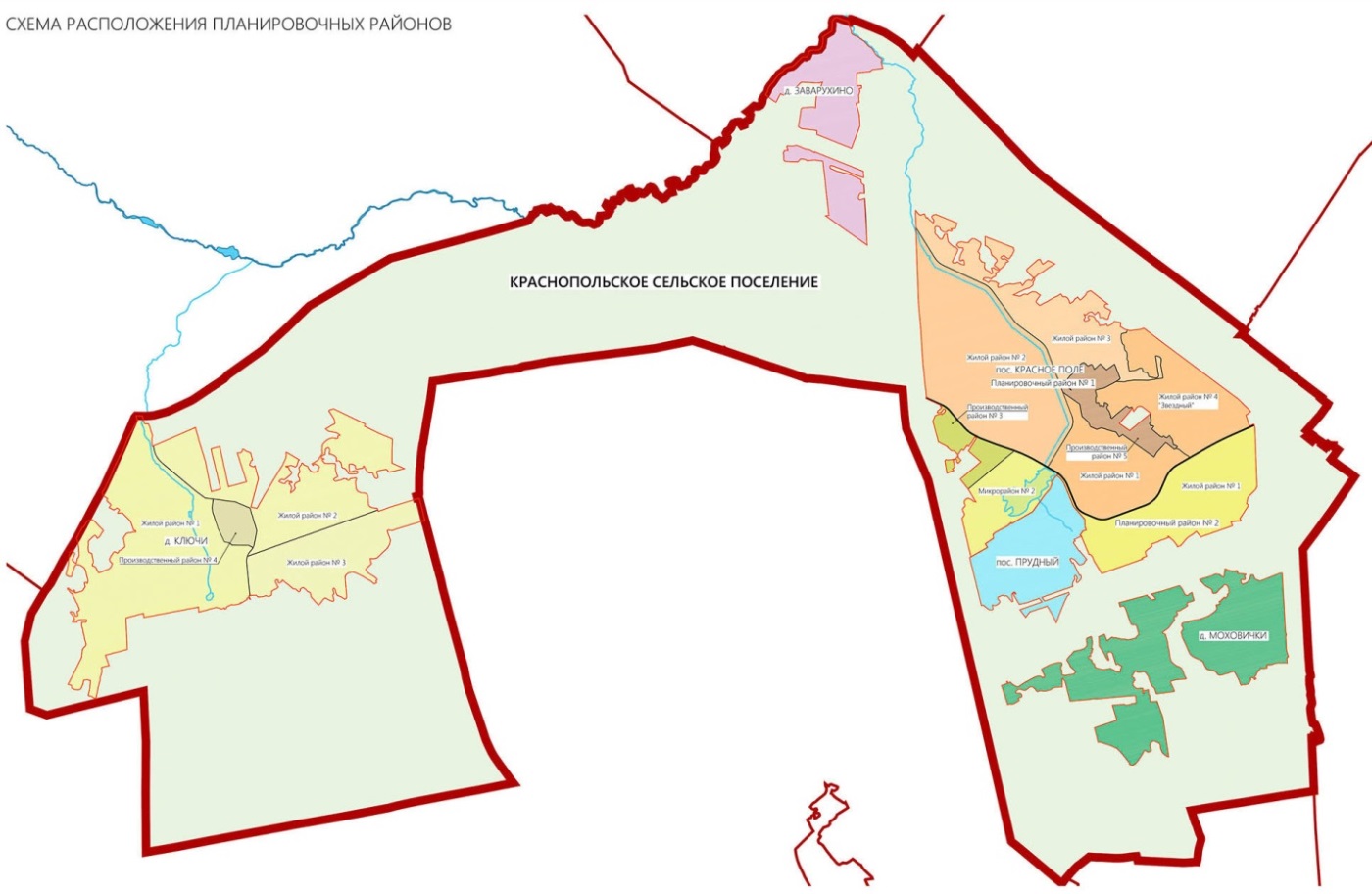 Таблица 4Примечание: «-» - планировочные единицы не устанавливаются.3.5.1. НаселениеСогласно площадям жилой зоны по виду застройки (таблица 6) и расчету, приведенному в таблице 5, численность населения Краснопольского сельского поселения на расчетный срок (2040 год) составит 32550 человек, в том числе:Таблица 5Примечания:- ПР – планировочный район;- ЖР – жилой район;- МР – микрорайон;- * – в скобках указана сумма площадей существующего сохраняемого и планируемого жилищного фонда;- средний размер участка при застройке индивидуальными жилыми домами принят 1500,0 кв.м, в случае отсутствия  планировочной структуры территории данный показатель принят 1500,0 кв.м и 2000,0 кв.м для существующей и планируемой застройки соответственно с учетом последующего установления территории общего пользования;- средний размер площади индивидуального жилого дома принят 100,0 кв.м;- средний состав семьи согласно официальной публикации итогов «Всероссийской переписи населения 2010» (том 6 «Число и состав домохозяйств») составляет 2,6 человек;- жилищная обеспеченность, равная 36,3 кв.м/чел., определена в соответствии с п.4.3.1. Развитие населенных пунктов «Схемы территориального планирования (корректировка) Сосновского муниципального района Челябинской области» (расчетный период                  2025-2030 годы), принимая во внимание снижение темпов территориального развития и средств социально-экономического состояния поселения;- с учетом п.7.6 СП 42.13330.2016 «Градостроительство. Планировка и застройка городских и сельских поселений» при жилищной обеспеченности 36,3 кв.м/чел. значения плотности населения зоны застройки многоэтажными жилыми домами (9 этажей и более) и среднеэтажными жилыми домами (от 5 до 8 этажей) определены соответственно 248 чел./га и 221 чел./га (принимая во внимание, что расчетная плотность населения микрорайона при многоэтажной комплексной застройке, где минимальный предел этажности – 9 этажей, и средней жилищной обеспеченности 20,0 кв.м/чел. не должна превышать 450 чел./га, то есть на 1 га «приходится» 9000,0 кв.м жилищного фонда, следовательно, при застройке среднеэтажными жилыми домами с максимальным порогом этажности в 8 этажей 1 га территории будет «нагружен» 8000,0 кв.м жилищного фонда или 89% от максимальной плотности населения (8000,0 кв.м/9000,0 кв.м), что составит (248 чел./га х 0,89) 221 чел./га);- плотность населения зоны застройки малоэтажными жилыми домами (до 4 этажей) определена 150 чел./га согласно п.1.6. Расчетная плотность населения на территории жилых зон сельского населенного пункта «Местных нормативов градостроительного проектирования Краснопольского сельского поселения Сосновского муниципального района Челябинской области».Площади жилой зоны по виду застройкиТаблица 6Примечания:3.5.2. Жилищный фонд«Схемой территориального планирования части территории Челябинской области применительно к главному планировочному узлу города Челябинска (территория Челябинской агломерации)» (Том 3. Положение о территориальном планировании (проектные предложения)) определена пригородная зона (кольцо) вокруг города Челябинска с преимущественным спросом на земельные участки, где первым по популярности — Сосновский район, его западное, юго-западное и северное направления, последнее из которых включает территорию Краснопольского сельского поселения.В «Стратегии социально-экономического развития Сосновского муниципального района Челябинской области на период до 2020 года» определено активное развитие жилищного строительства на территории Краснопольского сельского поселения.Согласно расчету, приведенному в таблице 7, жилищный фонд Краснопольского сельского поселения на расчетный срок (2040 год) составит 1226,00 тыс.кв.м общей площади, в том числе:Таблица 7Примечания:- ПР – планировочный район;- ЖР – жилой район;- МР – микрорайон;- средний размер общей площади дома участка при застройке индивидуальными жилыми домами принят 100,0 кв.м;- средний состав семьи согласно официальной публикации итогов «Всероссийской переписи населения 2010» (том 6 «Число и состав домохозяйств») составляет 2,6 человек;- для многоквартирных домов (застройка мало-, средне- и многоэтажными жилыми домами) жилищная обеспеченность, равная 36,3 кв.м/чел., определена в соответствии с п.4.3.1. Развитие населенных пунктов «Схемы территориального планирования (корректировка) Сосновского муниципального района Челябинской области»;- «*» - суммарная численность населения в мало-, средне- и многоэтажном жилищном фонде.Строительство новых объектов индивидуального жилищного фонда планируется в пос. Красное поле (ПР №№ 1, 2), д. Ключи (ЖР №№ 1, 2, 3), д. Моховички, д. Заварухино, пос. Прудный, многоэтажных жилых домов – на территории микрорайона «Звездный»                            в пос. Красное поле (ПР № 1) . 3.5.3. Социальное и культурно-бытовое обслуживание населенияДля расчета потребности населенных пунктов в объектах социального и культурно-бытового обслуживания были применены «Местные нормативы градостроительного проектирования Краснопольского сельского поселения Сосновского муниципального района Челябинской области» (далее – МНГП), а именно:Таблица 8Примечания:Генеральным планом предусматривается размещение объектов социального и культурно-бытового обслуживания населения в функциональных зонах, площадь которых позволяет обеспечить нормативные размеры земельных участков данных объектов согласно МНГП, включая детские школьные и дошкольные учреждения, площадь которых необходимо уточнить на последующих стадиях проектирования при разработке документации по планировке территории.При размещении объектов различного назначения принимались во внимание нормативные радиусы облуживания (в соответствии с МНГП), целесообразность их количества с учетом последующей эксплуатации, а также наличие сводных от застройки и прав на земельные участки требуемой площади.3.5.4. Производственные территорииПроизводственные территории поселения, представленные камнеобрабатывающим, бетонным и электротехнический заводами, деревообрабатывающей фабрикой, цехом по производству тротуарной плитки, разработкой песчаного карьера, а также другими промышленными и коммунально-складским предприятиями, сохраняют свое функциональное использование при необходимости мероприятий по благоустройству данных территории с обязательной организацией санитарно-защитных зон.Планируется к освоению производственная территория (устанавливаемая функциональная зона), расположенная южнее д. Заварухино, с включением ее в границы данного населенного пункта.3.5.5. Транспортное обеспечениеВ целях развития транспортной инфраструктуры в части внешнего транспорта поселения Генеральным планом предлагаются следующие мероприятия:- железнодорожный транспорт: на железной дороге «Челябинск–Екатеринбург», ограничивающей рассматриваемую территорию с северо-востока, планируется строительство железнодорожной станции «Красное поле» (проект.), а также ветки для обслуживания зон производственных и коммунально-складских объектов;- автомобильный транспорт: «Схемой территориального планирования (корректировка) Сосновского муниципального района Челябинской области» предусмотрено и настоящим проектом учтено строительство автомобильных дорог регионального и межмуниципального значений «Челябинск-Кыштым, Уфалей» и «Красное поле-Полетаево» соответственно, а также транспортных развязок на пересечении автомобильных дорог «Челябинск-Кыштым, Уфалей» и «Красное поле-Полетаево», «Красное поле-Полетаево» и створа Краснопольского проспекта г. Челябинска;- объекты воздушного транспорта, обслуживающие поселение – аэропорты Баландино и Кольцово, сохраняют свое значение для поселения;- водный вид транспорта отсутствует.В соответствии с МНГП введена четкая дифференциация улично-дорожной сети по категориям. С учетом функционального назначения и интенсивности транспортного движения улично-дорожная сеть разделена на следующие категории: главная улица и улица в жилой застройке.Общественный пассажирский транспорт представлен маршрутами междугородного значения № 132 «Челябинск - Красное поле» и межмуниципального значения № 202 «Челябинск – Мирный», на которых в пределах муниципального образования расположен один остановочный пункт, кроме того, по одному остановочному пункту – в пос. Красное поле, д. Ключи и микрорайоне «Звездный». Общественный пассажирский транспорт межмуниципального значения представлен транзитными маршрутами по автомобильной дороге регионального значения «Обход города Челябинска» с остановом пунктом в границах поселения в районе д. Ключи. Данные направления обеспечивают доставку жителей поселения к объектам областного значения. В «точках притяжения», включая общественные центры и объекты социального и коммунально-бытового обслуживания населения, Генеральным планом размещаются четырнадцать остановочных пунктов на поселковых дорогах и главных улицах населенных пунктов.Хранение автомобилей жителями индивидуальных жилых домов предусматривается на приусадебных земельных участках, для населения малоэтажной и многоэтажной застройки - 25% от расчетного числа автомобилей для временного хранения на придомовой территории и 90% от расчетного числа автомобилей для постоянного хранения на территории коммунально-складской и производственных зон. Расчет количества транспортных средств и их размещение для временного хранения, а также грузовых и ведомственных автомобилей производится на последующих этапах планирования.3.5.6. Инженерная инфраструктура3.5.6.1. ВодоснабжениеВ настоящее время население пос. Красное поле, пос. Прудный и д. Моховички рассматриваемого муниципального образования для водоснабжения используют систему водоснабжения города Челябинска. Жители д. Ключи, где отсутствует централизованное водоснабжение, пользуются подземными источниками (индивидуальными скважинами или шахтными колодцами).Различают следующие основные виды (категории) потребления воды: на хозяйственно-питьевые нужды населения, производственные нужды промышленных предприятий, поливку зеленых насаждений и мойку территорий населенных пунктов (улиц, площадей), тушение пожаров.В районах нового строительства предусматривается строительство объектов обслуживания с полным инженерным обеспечением. Во всех населенных пунктах поселения планируется централизованное водоснабжение (от водовода города Челябинска) всех видов застройки, в д. Ключи – также централизованное водоснабжение (от локальной водозаборной скважины).Нормы хозяйственно-питьевого водопотребления приняты с учетом требований СП 31.13330.2012 «Водоснабжение. Наружные сети и сооружения» в зависимости от степени благоустройства, этажности застройки. Принято, что население, проживающее в населенных пунктах поселения, будет пользоваться централизованным водопроводом со среднесуточными нормами водопотребления 280 л/сут. на 1 жителя (за год) в многоквартирных жилых домах мало- и многоэтажной застройки, для индивидуальной жилой застройки данный показатель равен 230 л/сут. Базовые нормы водопотребления включают в себя расходы воды на хозяйственно-питьевые и бытовые нужды в общественных зданиях.Согласно расчету, приведенному в таблице 9, расчетный расход воды на хозяйственно-питьевые нужды населения Краснопольского сельского поселения (на 2040 год) составит 10600 куб.м/сут., в том числе:Таблица 9Примечания:Источниками питьевого водоснабжения являются система водоснабжения города Челябинска и водозаборные сооружения в д. Ключи. В соответствии со СП 31.13330.2012 «Водоснабжение. Наружные сети и сооружения» и СанПиН 2.1.4.1110-02 «Зоны санитарной охраны источников водоснабжения и водопроводов питьевого назначения» для источников водоснабжения, водопроводных сооружений и водоводов должны организовываться зоны санитарной охраны для обеспечения их санитарно-эпидемиологической надежности. Размещение проектируемого водозаборного сооружения произведено на участке благоприятном в санитарном отношении с учетом возможности организации данных зон.Количество воды на нужды промышленности поселения рассчитано как 2100 куб.м/сут. на основании п.5 примечания к табл.1 СП 31.13330.2012 «Водоснабжение. Наружные сети и сооружения», что составит ориентировочно 20% суммарного расхода на хозяйственно-питьевые нужды.На основании п.1 примечания к табл.3 указанного свода правил определяем удельное среднесуточное за поливочный сезон потребление воды на поливку, в том числе зеленых насаждений общего пользования, в расчете на одного жителя многоэтажной (существующей и планируемой) застройки 50 л/сут. и 90 л/сут.- для жителей индивидуального жилищного фонда (существующего и планируемого), которые будут осуществлять поливку посадок на приусадебных участках плодовых деревьев и овощных культур. Количество поливок принято один раз в сутки. Расход воды на полив составит 3100 куб.м/сут.:Таблица 10Примечания:Суммарное водопотребление Краснопольского сельского поселения определяется как 15800 куб.м/сут., включая 10600 куб.м/сут. на хозяйственно-питьевые нужды, 2100 куб.м/сут. на нужды промышленности и 3100 куб.м/сут. на поливку зеленых насаждений и мойку территорий населенных пунктов (улиц, площадей).Проектом предусматривается к размещению: 1 водозаборные сооружения, 1 станция водоподготовки, 3 насосные станции, а также 1 водонапорная башня, 1 резервуар чистой воды и 63,12 км линейных объектов, включая планируемых 6,95 км и перспективных 56,17 км.Расход воды на пожаротушение установлен в соответствии с табл.1 СП 8.13130.2009 «Системы противопожарной защиты. Источники наружного противопожарного водоснабжения. Требования пожарной безопасности» при застройке зданиями высотой 3 этажа и выше независимо от степени их огнестойкости 25 л/с, что составит 50 л/с для двух расчетных количеств одновременных пожаров. Пожаротушение предполагается из централизованной системы водоснабжения и путем забора воды из поверхностного источника – р. Зюзелга (в д. Заварухино) с организацией пожарного пирса.3.5.6.2. ВодоотведениеВодоотведение в пос. Красное поле, пос. Прудный, д. Моховички и д. Заварухино от многоквартирных жилых домов и объектов обслуживания планируется осуществлять в централизованную систему канализации со сбросом сточных вод на рельеф в Сорочий лог после очистки на канализационных очистных сооружениях. В д. Ключи – централизованно лишь для объектов обслуживания с очисткой и сбросом стоков водоотведения в ручей через канализационные очистные сооружения, планируемые к размещению севернее данной деревни. Население индивидуальной жилищной застройки использует выгребы или надворные туалеты, с последующим вывозом стоков ассенизационными машинами.Объем сточных вод, отводимых с территории Краснопольского сельского поселения, составит 12700 куб.м/сут., включая отвод 10600 куб.м/сут. на хозяйственно-питьевые нужды и 2100 куб.м/сут. на нужды промышленности:Таблица 11Примечания:Проектом предусматривается строительство 1 канализационных очистных сооружений, 6 канализационных насосных станций и 26,32 км сетей.3.5.6.3. ЭлектроснабжениеЭлектроснабжение населенных пунктов Краснопольского сельского поселения (пос. Красное поле, пос. Прудный, д. Моховички) осуществляется от Челябинской энергосистемы через подстанцию (далее – ПС) «Полевая» 110/10 кВ, расположенной на территории Челябинского городского округа, д. Заварухино – от ПС «Есаулка» 110/35/10 кВ (Есаульское сельское поселение), д. Ключи – от ПС «Кременкуль» 110/10 кВ (Кременкульское сельское поселение). «Схемой территориального планирования (корректировка) Сосновского муниципального района Челябинской области» предусмотрена реконструкция всех трех электрических подстанций (ПС «Полевая» ошибочно отражена на территории Сосновского муниципального района).Согласно главе 2.3. и таблице 2.1.5." РД 34.20.185-94 «Нормативы для определения расчетных электрических нагрузок зданий (квартир), коттеджей, микрорайонов (кварталов) застройки и элементов городской распределительной сети» (далее – РД 34.20.185-94), принимая, что электрическим плитами будут оборудованы многоквартирные дома мало- и многоэтажной застройки, а жилые дома индивидуальной застройки – плитами на природном газе, укрупненная расчетная электрическая нагрузка селитебных территорий, приведенная к шинам 0,4 кВ ТП, составит на расчетный срок (2040 год) 28240 кВт, в том числе:Таблица 12Примечания:Электрические нагрузки общественных зданий внемикрорайонного значения, планируемые к размещению в общественно-деловых зонах сельского поселения, и, как следствие, не учтенные в таблице 11, определяются дополнительно согласно пунктам 2.2.1." и  2.2.2." РД 34.20.185-94:Таблица 13Примечания:Итак, укрупненная расчетная электрическая нагрузка Краснопольского сельского поселения в целом равна 38,37 МВт без учета объектов здравоохранения и обеспечения пожарной безопасности, для которых она определяется в соответствии с нормами технического регулирования на последующих стадиях проектирования. Данное значение также не учитывает электрическую нагрузку предприятий производственного и коммунально-складского назначения, которая устанавливается технологическим процессом и нуждами их объектов административно-хозяйственного свойства.Для определения мощности и количества трансформаторных подстанций (далее – ТП) определим электрическую нагрузку по каждому планировочному району (по результатам расчетов таблиц 12 и 13):Таблица 14Примечания:Итак, планируется построить 37 и реконструировать 17 ТП, а также 28,87 км  электрических сетей (на перспективу).3.5.6.4. ТеплоснабжениеТеплоснабжение осуществляется от четырех газовых котельных. Котельные, расположенные  в центральной части и микрорайонах № 1 и № 4 «Звездный» планировочного района № 1 пос. Красное поле, снабжают теплом население (многоквартирные жилые дома) и административно-общественные здания. Котельная, которая находится на территории производственного района № 5 также планировочного района № 1 пос. Красное поле, обслуживает производственные объекты. Топливом для котельных является природный газ. Система теплоснабжения поселения предусматривается централизованной для существующего и планируемого многоквартирного жилищного фонда (мало- и многоэтажные жилые дома) и объектов социального и культурно-бытового обслуживания на территории всех населенных пунктов, для индивидуальной жилой застройки – от индивидуальных газовых котлов.Теплоснабжение производственных предприятий, расположенных на территории поселения, сохраняется от собственных котельных.Тепловой поток рассчитан на основании СП 124.13330.2012 «Тепловые сети. Актуализированная редакция СНиП 41-02-2003» (далее – СП 124.13330.2012) в части п.2.4.* СНиП 2.04.07-86* (далее - СНиП 2.04.07-86*) «Тепловые сети», являющегося предыдущей редакцией второго из указанных правил, где отражен порядок данного расчета в укрупненных показателях.Тепловые потоки (Вт) при отсутствии проектов отопления, вентиляции и горячего водоснабжения зданий и сооружений определяются для населенных пунктов следующим образом: максимальный тепловой поток на отопление жилых и общественных зданий Q0 max=q0A(1+k1), максимальный тепловой поток на вентиляцию общественных зданий Qv max=k1k2q0A, максимальный тепловой поток на горячее водоснабжение жилых и общественных зданий Qh max=2,4Qhm=2,4qhm, гдеКлиматическая характеристика Краснопольского сельского поселения принята по СП 131.13330.2012 «Строительная климатология»:Максимальный тепловой поток на отопление жилых и общественных зданий всего поселения в зависимости от типа застройки и года постройки составит 89,500 Гкал/час (104090 кВт) для индивидуальной жилой застройки и 24,010 Гкал/ч (27920 кВт) для многоквартирной жилой застройки, включая:Таблица 15Примечания:Максимальный тепловой поток на вентиляцию общественных зданий всего поселения в зависимости от типа застройки и года постройки составит 10,740 Гкал/час (12490 кВт) для индивидуальной жилой застройки и 2,880 Гкал/ч (3350 кВт) для многоквартирной жилой застройки, включая:Таблица 16Примечания:Максимальный тепловой поток на горячее водоснабжение жилых и общественных зданий (при средней за отопительный период норме расхода воды при температуре 55 оС на горячее водоснабжение в сутки на 1 человека, проживающего в здании с горячим водоснабжением с учетом потребления в общественных зданиях, равной 105 л) определяет как 15,940 Гкал/час (18540 кВт) для индивидуальной жилой застройки и 9,310 Гкал/ч (10830 кВт) для многоквартирной жилой застройки, включая:                                                                                                                                         Таблица 17Примечания:Результаты расчёта тепловых нагрузок Краснопольского сельского поселения:Таблица 18Примечания:Общее теплопотребление населённого пункта составит 152,370 Гкал/ч (934300 Гкал/год).Расчет мощности котельных:Таблица 19 Примечания:Для обеспечения тепловой энергией перспективных потребителей необходимо реконструировать 2 котельные, а также построить 7 и 14,65 км тепловых сетей (на перспективу).3.5.6.5. ГазоснабжениеИсточником газоснабжения Челябинской области является газопровод «Бухара-Урал».Действующая система газоснабжения Краснопольского сельского поселения осуществляется от ГРС «Совхоза «Россия». Газифицированы все населенные пункты поселения, кроме д. Заварухино.Потребность в природном газе рассчитана в соответствии с СП 42-101-2003                     (далее - СП 42-01-2003) «Общие положения по проектированию и строительству газораспределительных систем из металлических и полиэтиленовых труб».При решении вопросов газоснабжения поселения использование газа предусматривается на: индивидуально-бытовые нужды населения (приготовление пищи и горячей воды); отопление, вентиляцию и горячее водоснабжение жилых и общественных зданий; отопление и нужды производственных и коммунально-бытовых потребителей (определяется технологическим процессом и рассчитывается на основании технических условий в случае реконструкции (модернизации) существующих  предприятий и строительстве новых объектов).Для последующих расчетов принимаем укрупненный показатель потребления газа поселения на основании п.3.12 СП 42-101-2003 будет равен 7,660 млн.куб.м/год, в том числе:Таблица  20Примечания:Согласно п.3.18 СП 42-101-2003 максимальный расчетный часовой расход газа на хозяйственно-бытовые и производственные нужды определяется Qh d=kh maxQy, где kh max – коэффициент часового максимума (коэффициент перехода от годового расхода к максимальному часовому расходу газа) и Qy – годовой расход газа (куб.м/год), и составит по поселению 3500 куб.м/ч, а именно:Таблица 21Примечания:Максимальный расчетный часовой расход газа на отопление жилых и общественных, включая вентиляцию общественных, зданий, при теплоте сгорания природного газа 8000 ккал/куб.м составит:Таблица 22Примечания:Всего на нужды газоснабжения поселения потребность в природном газе составит 130,43 млн.куб.м/год, в том числе на  хозяйственно-бытовые и производственные нужды 30,66 млн.куб.м/год (3500 куб.м/ч), а также на отопление жилых и общественных, включая вентиляцию общественных, зданий 99,77 млн.куб.м/год (19070 куб.м/ч) при отопительном периоде 218 дней:Таблица 23Примечания:Для обеспечения газом поселения размещаются 20 пунктов редуцирования газа и прокладываются 25,07 км газопроводов.3.5.6.6. ТрубопроводыНа территории Краснопольского сельского поселения трассируется магистральный газопровод. Изменений, касающихся данного трубопровода, согласно «Схеме территориального планирования Российской Федерации в области федерального транспорта (в части трубопроводного транспорта)» не установлено.«Схемой территориального планирования (корректировка) Сосновского муниципального района Челябинской области» предусмотрена реконструкция всех объектов местного значения (уровень муниципального района) газоснабжения поселения, включая линейные, что отмечено в пункте 6 настоящих материалов по обоснованию генерального плана.3.5.6.7. Линии связиГенеральным планом предлагается развитие инфраструктуры связи. Развитие отрасли характеризуется высоким уровнем внедрения современных телекоммуникационных технологий, обеспечивающих постоянно возрастающие скорости передачи информации и требуемое качество обслуживания, и сопровождается увеличением объема оказываемых услуг населению. Главная цель развития отрасли связи заключается в наиболее полном удовлетворении потребностей населения в коммуникационных услугах на основе формирования единого информационно-телекоммуникационного пространства, создание которого проводится в рамках выполнения «Стратегии развития информационного общества Российской Федерации», утвержденной Президентом Российской Федерации от 07.02.2008 № Пр-212, где уровень доступности для населения базовых услуг в сфере информационных и телекоммуникационных технологий должно быть стопроцентным в любом населенном пункте, независимо от его экономического веса, численности населения.По анализу существующего положения предлагается один основной путь развития – организация сетей связи на базе беспроводных технологий LTE (4G) для жителей и развитие мобильной телефонной сети стандарта GSM. Широкополосные беспроводные линии на основе технологии LTE позволят жителям пользоваться высококачественной передачей данных, видеосигналов и организации телефонной связи. Развивая сети сотовой связи стандарта GSM на основе технологии 4G, операторы связи предоставят абонентам широкий спектр услуг по высокоскоростной передаче данных, видеотелефонии, качественным голосовым услугам.На сегодняшний день зона покрытия вышек связи на базе беспроводных технологий частично обеспечивает обслуживание на территории всего поселения, в связи с этим планируется строительство новых объектов в пос. Красное поле, д. Ключи и д. Заварухино.В объектах обслуживания населения предлагается организация пунктов оказания услуг связи и коллективного доступа в сеть Интернет.Для обеспечения надежности оповещения населения об угрозе чрезвычайных ситуаций необходимо выполнить следующие мероприятия: в жилой и общественной застройке предусмотреть монтаж сетей пожарной сигнализации и установку групповых источников оповещения о чрезвычайных ситуациях.3.5.7. Система озелененияВ пределах Краснопольского сельского поселения расположены такие объекты рекреации как земли лесного фонда Шершневского лесничества (согласно «Карте-схеме административного деления территории Челябинской области с указание лесничеств» официального сайта Главного управления лесами Челябинской области).В границах населенных пунктов Генеральным планом предусматриваются рекреационные зоны, зоны озеленения общего пользования (парки, скверы, бульвары, сады) и зоны рекреационных объектов иного назначения:Таблица 24Примечания:С учетом приведенных значений обеспеченность территории поселения зелеными насаждениями общего пользования составит 81,0 кв.м/чел., что превышает показатель нормативного значения согласно п.4.1. «Местных нормативов градостроительного проектирования Краснопольского сельского поселения Сосновского муниципального района Челябинской области».3.5.8. Зоны специального назначенияПринимая во внимание численность населения поселения и норму обеспеченности                    (0,24 га на 1 тыс.чел., но не более 40,0 га) потребность площади кладбища составит 7,81 га, что обеспечивается земельными участками Преображенского и Краснопольского кладбищ традиционного захоронения площадью 38,59 га и 4,97 га соответственно, а также кладбищем, расположенным южнее Ключей площадью 1,41 га. Второе и третье из перечисленных кладбищ предусмотрены к консервации ввиду частичного наложения на земли лесного фонда (площади определены ориентировочно (по факту использования) ввиду отсутствия сведений о правоустанавливающих документах в Государственном кадастре недвижимости).В настоящее время вывоз твердых бытовых отходов (далее – ТБО) происходит на полигон ТБО, расположенный на территории Челябинского городского округа.На основании приложения М СП 42.13330.2016 «Градостроительство. Планировка и застройка городских и сельских поселений» твердые бытовые отходы поселения ориентировочно составят 9100,0 т тверд.быт.отходов/год (280 кг тверд.быт.отходов/чел.).Смет с твердых покрытий улиц, площадей и парков будет равен 3300,0 т тверд.быт.отходов/год (5 кг тверд.быт.отходов/кв.м х 1654700,0 кв.м х 0,4, где 1654700,0 кв.м – площадь транспортной инфраструктуры в границах населённых пунктов, 0,4 – коэффициент, учитывающий условное процентное отношение твёрдых покрытий (проезжая часть, тротуар, техническая полоса) относительно поперечного профиля улицы).Итого накопление бытовых отходов поселения 12400,0 т тверд.быт.отходов/год.Исходя из «Местных нормативов градостроительного проектирования Краснопольского сельского поселения Сосновского муниципального района Челябинской области» (0,02-0,05 га на 1000 т тверд.быт.отходов/год) максимальная требуемая площадь полигона твердых бытовых отходов (далее – полигон ТБО) составит 0,62 га.В соответствии с территориальной схемой обращения с отходами Челябинской области, утвержденной приказом Министерства экологии Челябинской области от 22.09.2016 № 844, направление потоков отходов с территории Сосновского муниципального района предусмотрено                  на полигон в районе пос. Полетаево-1. 3.5.9. Инженерная подготовка территорииС целью  освоения заболоченных территорий в юго-западной и южной части пос. Красное поле, а также центральной части д. Ключи и д. Моховички необходимо их осушение. Генеральный план предусматривает размещение рекреационных зон вдоль указанных подтопляемых территорий.Отвод поверхностного стока с территории населенных пунктов предлагается осуществлять посредством дождевой канализации закрытого и открытого типов. Устройство закрытой дождевой канализации предусматривается вдоль поселковых дорог и главных улиц при высоте застройки более двух этажей. Планируется устройство трёх канализационная насосная станция для перекачки поверхностных вод, расположенных с учетом особенностей рельефа.Выбор способа осушения заболоченных территорий, технические характеристики системы водоотведения поверхностных стоков и очистных сооружений уточняются на стадии подготовки рабочей документации после проведения соответствующих инженерно-технических изысканий.Кроме того, необходимы мероприятия по восстановление нарушенных территорий, которые образовались вследствие разработки песчаных карьеров, расположенных в юго-восточной части поселения. Данные территории планируется восстановить для различных видов рекреации с минимально возможным объемом работ по организации рельефа. Составление всех необходимых планировочных схем с инженерным обоснованием решений разрабатывается на последующих стадиях проектирования специализированной организацией на основании детальных инженерно-геологических и гидрогеологических изысканий.Планируется строительство четырех локальных очистных сооружений дождевой канализации, одни из которых расположены севернее д. Ключи вне территории поселения, и сети самотечной системы коллекторов для сбора и отвода поверхностного стока, после очистки сброс дождевых вод предлагается производить в р. Зюзелга, существующие ручьи (без названия) в северной части пос. Красное поле и д. Ключи, а также на рельеф в д. Моховички, предусмотрев перед выпусками устройство локальных очистных сооружений.Среднегодовой объем поверхностных сточных вод, образующихся на селитебных территориях и площадках предприятий в период выпадения дождей, таяния снега и мойки дорожных покрытий, определяется согласно п. 7.2.1. СП 32.13330.2012 «Канализация. Наружные сети и сооружения» (далее - СП 32.13330.2012) как Wr = Wд + Wт + Wм, гдеСлагаемые рассчитываются как Wд = 10*hд *Ψд F, Wт = 10*hт*Ψт*F и  Wм = 10*m*k*Ψм*Fм, где Итак, среднегодовой объем поверхностных сточных вод составит 1,74 млн.куб.м и производительность локальных очистных сооружений поверхностного стока будет равна:Таблица 25Примечание:3.5.10. Основные технико-экономические показатели «Генерального плана Краснопольского сельского поселения Сосновского муниципального района Челябинской области»Таблица 26Примечания:4. Оценка возможного влияния планируемых для размещения объектов местного значения поселения на комплексное развитие этих территорийРеализация Генерального плана Краснопольского сельского поселения осуществляется путем выполнения мероприятий, которые за счет средств местного бюджета необходимо предусмотреть программами, утвержденными Администрацией Краснопольского сельского поселения, с целью комплексного развития территории путем размещения объектов местного значения поселения, перечень которых приведен в Положении Генерального плана Краснопольского сельского поселения, с отражением сведений о видах, назначении и наименовании, их основных характеристиках и местоположении, а также характеристиках зон с особыми условиями использования территорий в случае, если установление таких зон требуется в связи с размещением данных объектов. Кроме того, необходимо разработать инвестиционные программы субъектов естественных монополий, включая организации коммунального комплекса.По решению органа местного самоуправления сельского поселения возможно утвердить программы (в дополнении к принятым) комплексного развития социальной, транспортной и инженерной инфраструктур муниципального образования.5. Утвержденные документами территориального планирования Российской Федерации, документами территориального планирования субъекта Российской Федерации сведения о видах, назначении и наименованиях планируемых для размещения на территориях поселения объектов федерального значения, объектов регионального значения, их основные характеристики, местоположение, характеристики зон с особыми условиями использования территорий в случае, если установление таких зон требуется в связи с размещением данных объектов, реквизиты указанных документов территориального планирования, а также обоснование выбранного варианта размещения данных объектов на основе анализа использования этих территорий, возможных направлений их развития и прогнозируемых ограничений их использованияОбъекты федерального значения согласно утвержденным документам территориального планирования Российской Федерации на территории Краснопольского сельского поселения отсутствуют.Согласно «Схеме территориального планирования части территории Челябинской области применительно к главному планировочному узлу города Челябинска (территория Челябинской агломерации)», утвержденной постановлением Правительства Челябинской области от 20.04.2016 № 172-П, установлены следующие планируемые для размещения на территории поселения, входящего в состав субъекта Российской Федерации (Челябинской области), объекты регионального значения:Таблица 27Примечание: 6. Утвержденные документом территориального планирования муниципального района сведения о видах, назначении и наименованиях планируемых для размещения на территории поселения, входящего в состав муниципального района, объектов местного значения муниципального района, их основные характеристики, местоположение, характеристики зон с особыми условиями использования территорий в случае, если установление таких зон требуется в связи с размещением данных объектов, реквизиты указанного документа территориального планирования, а также обоснование выбранного варианта размещения данных объектов на основе анализа использования этих территорий, возможных направлений их развития и прогнозируемых ограничений их использованияСогласно «Схеме территориального планирования (корректировка) Сосновского муниципального района Челябинской области», утвержденной решением Собрания депутатов Сосновского муниципального района от 16.03.2016 № 100, планируемых для размещения на территории поселения, входящего в состав муниципального района, объектов местного значения муниципального района, установлены следующие объекты:таблица 28Примечания: 7. Перечень и характеристика основных факторов риска возникновения чрезвычайных ситуаций (далее – ЧС) природного и техногенного характера7.1. Перечень и характеристика основных факторов риска возникновения                                 чрезвычайных ситуаций природного характера:Таблица 29Примечание: Процесс затопления (подтопления) при паводках наблюдается на пониженных территориях, в основном, прилегающих к рекам и ручьям, протекающим по поселению. Основным видом защиты территории от затопления (подтопления) в пределах населенных пунктов является: подсыпка территории, включающая земляные работы и берегоукрепление, устройство дамб обвалования, озеленение древесно-кустарниковыми посадками.Краснопольское сельское поселение расположено в зоне 3-4-балльной интенсивности сейсмических воздействий (Шкала сейсмической интенсивности МSК-64) в зависимости от грунтовых и гидрогеологических условий. При строительстве многоэтажных объектов необходимо предусматривать осуществление антисейсмических мероприятий в соответствии с СП14.13330.2010 «Строительство в сейсмических районах».7.2. Перечень и характеристика основных факторов риска возникновения                                    чрезвычайных ситуаций техногенного характераНа территории Краснопольского сельского поселения возможны чрезвычайные ситуации техногенного характера, связанные с авариями на потенциально опасных объектах:  электроэнергетических системах, коммунальных системах жизнеобеспечения, пожаро-взрывоопасных объектах, автомобильном и железнодорожном транспорте. Риски на химически опасных и радиационно-опасных объектах не прогнозируется, в связи с отсутствием данных объектов на территории поселения.К числу пожаро-взрывоопасных объектов относятся объекты, использующие и хранящие горючие и взрывоопасные вещества: котельные, автозаправочные и автогазозаправочные станции, склады ГСМ, газораспределительная станция, магистральный газопровод высокого давления. Аварии на таких объектах сопровождаются выбросом в атмосферу, на грунт и в водоемы пожароопасных и токсических продуктов. Вторичными негативными факторами аварий являются пожар, взрыв. Инициирующими событиями могут послужить: нарушение правил эксплуатации и регламента ремонтных работ, механические повреждения, коррозия, усталость металла, удар молнии и другое.Аварии на электроэнергетических системах могут привести к перерывам электроснабжения потребителей, выходу из строя установок, обеспечивающих жизнедеятельность, создать пожароопасную ситуацию. Опасными стихийными бедствиями для объектов энергетики являются сильный порывистый ветер, гололед, продолжительные ливневые дожди. При снегопадах, сильных ветрах, обледенения и несанкционированных действий организаций и физических лиц могут произойти тяжелые аварии из-за выхода из строя трансформаторных и понизительных подстанций.Объектами коммунальных систем являются: котельные, тепловые, водопроводные и канализационные сети, водопроводные и канализационные очистные сооружения, понизительные подстанции. Аварии на данных системах жизнеобеспечения возможны по причине: износа основного и вспомогательного оборудования, ветхости сетей, халатности персонала, обслуживающего коммунальные системы жизнеобеспечения, низкое качество ремонтных работ. Выход из строя коммунальных систем может привести к сбою в системе водоснабжения и теплоснабжения, что значительно ухудшает условия жизнедеятельности особенно в зимний период.Основными причинами возникновения аварий на автомобильных дорогах являются: нарушение правил дорожного движения, превышение скорости, неисправность транспортных средств, неудовлетворительное техническое состояние автомобильных дорог. К серьезным дорожно-транспортным происшествиям могут привести невыполнение правил перевозки опасных грузов и несоблюдение при этом необходимых требований безопасности. Данные аварии часто сопровождаются разливом на грунт и в водоемы опасных веществ (химических, пожароопасных).Основными причинами аварий и катастроф на железнодорожном транспорте являются неисправности путей подвижного состава, средств сигнализации и блокировки, ошибки диспетчеров, невнимательность и халатность машинистов. Чаще всего происходит сход подвижного состава с рельсов, столкновения, наезды на препятствия на переездах, пожары и взрывы непосредственно в вагонах. Аварии железнодорожного транспорта, осуществляющего перевозку опасных грузов, могут приводить к пожарам, взрывам, химическому и биологическому заражению, радиоактивному загрязнению. Характерной особенностью этих чрезвычайных ситуаций являются значительные размеры и высокая скорость формирования очага поражения. Мероприятия по спасению пострадавших в таких чрезвычайных ситуациях определяются характером поражения людей, размером повреждения технических средств, наличием вторичных поражающих факторов.Предпосылками к возникновению биолого-социальных чрезвычайных ситуаций на территории сельского поселения могут являться эпизоотии, паразитарные и зоонозные заболевания животных, эпифитотии и вспышки массового размножения наиболее опасных болезней. Опасность могут представлять болезни диких животных (бешенство). Бешенство – это острая вирусная болезнь животных и человека, характеризующаяся признаками полиоэнцефаломиелита и абсолютной летальностью. Мероприятия, направленные на предупреждение возникновения и распространения заболеваний бешенством среди населения Российской Федерации устанавливаются санитарно-эпидемиологическими правилами СП3.1)7.2627-10 «Профилактика бешенства среди людей». В случае вспышки инфекции биологические отходы, зараженные возбудителями бешенства, сжигают на месте в трупосжигательных печах или на специально отведенных площадках. Для предотвращения биолого-социальных чрезвычайных ситуаций необходимо проведение мероприятий по следующим направлениям: внедрение комплексного подхода к реализации мер по предупреждению распространения инфекций, включающий надзор, профилактику и лечение инфекционных болезней, наращивание усилий по профилактике инфекционных болезней, в том числе путем расширения программ иммунизации населения, проведения информационно-просветительской работы и социальной поддержке групп населения, наиболее  уязвимых к инфекционным болезням.Чрезвычайные ситуации, связанные с возникновением пожаров, чаще всего возникают на объектах социально-бытового назначения, причинами которых, в основном, являются нарушения правил пожарной безопасности, правил эксплуатации электрооборудования и неосторожное обращение с огнем. В соответствии с Федеральным законом от 22)07.2008 №123-ФЗ «Технический регламент о требованиях пожарной безопасности» к опасным факторам пожара, воздействующим на людей и имущество, относятся: пламя и искры, тепловой поток, повышенная температура окружающей среды, повышенная концентрация токсичных продуктов горения и термического разложения, пониженная концентрация кислорода, снижение видимости в дыму. К сопутствующим проявлениям опасных факторов пожара относятся: осколки, части разрушившихся зданий, сооружений, строений, транспортных средств, технологических установок, оборудования, агрегатов, изделий и иного имущества, радиоактивные и токсичные вещества и материалы, попавшие в окружающую среду из разрушенных технологических установок, оборудования, агрегатов, изделий и иного имущества, вынос высокого напряжения на токопроводящие части технологических установок, оборудования, агрегатов, изделий и иного имущества, опасные факторы взрыва, происшедшего вследствие пожара, воздействие огнетушащих веществ. В соответствии с указанным законом защита людей и имущества от воздействия опасных факторов пожара и (или) ограничение последствий их воздействия обеспечиваются одним или несколькими из следующих способов: применение объемно-планировочных решений и средств, обеспечивающих ограничение распространения пожара за пределы очага, устройство эвакуационных путей, удовлетворяющих требованиям безопасной эвакуации людей при пожаре, устройство систем обнаружения пожара (установок и систем пожарной сигнализации), оповещения и управления эвакуацией людей при пожаре, применение систем коллективной защиты (в том числе противодымной) и средств индивидуальной защиты людей от воздействия опасных факторов пожара, применение основных строительных конструкций с пределами огнестойкости и классами пожарной опасности. устройство на технологическом оборудовании систем противовзрывной защиты, применение первичных средств пожаротушения, организация деятельности подразделений пожарной охраны. Для обеспечения надежности оповещения населения об угрозе чрезвычайных ситуаций необходимо выполнить следующие мероприятия: в жилой и общественной застройке предусмотреть монтаж сетей пожарной сигнализации и установку групповых источников оповещения о чрезвычайных ситуациях.8. Перечень земельных участков, которые включаются в границы населенных пунктов, входящих в состав поселения, или исключаются из их границ, с указанием категорий земель, к которым планируется отнести эти земельные участки, и целей их планируемого использованияПеречень приведен в приложении 2 к настоящим материалам по обоснованию Генерального плана Краснопольского сельского поселения, будет окончательно сформирован и предоставлен на утверждение при подготовке проектов границ населенных пунктов.Земельные участки, находящиеся в собственности Челябинской области, в устанавливаемых Генеральным планом границах населенных пунктов, отсутствуют.9. Сведения об утвержденных предметах охраны и границах территорий исторических поселений федерального значения и исторических поселений регионального значенияСогласно информации официального сайта Государственного комитета охраны объектов культурного наследия  Челябинской области, а также приложениям «Перечень объектов культурного наследия федерального значения, включенных в единый государственный реестр объектов культурного наследия (памятников истории и культуры) народов Российской Федерации, расположенных на территории Сосновского муниципального района» и «Перечень выявленных объектов культурного наследия, включенных в список выявленных объектов культурного наследия Челябинской области, представляющих историческую, художественную или иную культурную ценность, расположенных на территории Сосновского муниципального района» к «Схеме территориального планирования части территории Челябинской области применительно к главному планировочному узлу города Челябинска (территория Челябинской агломерации)» предметы охраны, включая особо охраняемые природные территории и объекты культурного наследия, а также границы территорий исторических поселений федерального и регионального значений на территории Краснопольского сельского поселения отсутствуют.10. ПриложенияПриложения приведены в приложении 1 к настоящим материалам по обоснованию Генерального плана Краснопольского сельского поселения.Главный архитектор проектаБольшаков В.В.АрхитекторСтупин Д.Ю.АрхитекторСогрин Е.Е.Инженер-градостроительОсипик Д.А.1.Общие данные…………………………52.Сведения о планах и программах комплексного социально-экономического развития муниципального образования, для реализации которых осуществляется создание объектов местного значения поселения…………………………53.Обоснование выбранного варианта размещения объектов местного значения поселения на основе анализа использования территорий поселения, возможных направлений развития этих территорий и прогнозируемых ограничений их использования…………………………63.1. Существующее положение…………………………63.1.1. Общие сведения…………………………63.1.2. Природные условия…………………………73.1.3. Объекты федерального, регионального и местного значения…………………………83.2. Анализ использования территории поселения…………………………123.3. Возможные направления развития территории поселения…………………………133.4. Прогнозируемые ограничения использования территории поселения…………………………133.5. Проектное решение…………………………223.5.1. Население…………………………233.5.2. Жилищный фонд…………………………243.5.3. Социальное и культурно-бытовое обслуживание населения…………………………263.5.4. Производственные территории…………………………273.5.5. Транспортное обеспечение…………………………273.5.6. Инженерная инфраструктура…………………………283.5.6.1. Водоснабжение…………………………283.5.6.2. Водоотведение…………………………313.5.6.3. Электроснабжение…………………………323.5.6.4. Теплоснабжение…………………………353.5.6.5. Газоснабжение…………………………423.5.6.6. Трубопроводы…………………………453.5.6.7. Линии связи…………………………453.5.7. Система озеленения…………………………463.5.8. Зоны специального назначения…………………………463.5.9. Инженерная подготовка территории…………………………473.5.10. Основные технико-экономические показатели…………………………494.Оценка возможного влияния планируемых для размещения объектов местного значения поселения на комплексное развитие этих территорий…………………………515.Утвержденные документами территориального планирования Российской Федерации, документами территориального планирования субъекта Российской Федерации сведения о видах, назначении и наименованиях планируемых для размещения на территориях поселения объектов федерального значения, объектов регионального значения, их основные характеристики, местоположение, характеристики зон с особыми условиями использования территорий в случае, если установление таких зон требуется в связи с размещением данных объектов, реквизиты указанных документов территориального планирования, а также обоснование выбранного варианта размещения данных объектов на основе анализа использования этих территорий, возможных направлений их развития и прогнозируемых ограничений их использования…………………………526.Утвержденные документом территориального планирования муниципального района сведения о видах, назначении и наименованиях планируемых для размещения на территории поселения, входящего в состав муниципального района, объектов местного значения муниципального района, их основные характеристики, местоположение, характеристики зон с особыми условиями использования территорий в случае, если установление таких зон требуется в связи с размещением данных объектов, реквизиты указанного документа территориального планирования, а также обоснование выбранного варианта размещения данных объектов на основе анализа использования этих территорий, возможных направлений их развития и прогнозируемых ограничений их использования…………………………547.Перечень и характеристика основных факторов риска возникновения чрезвычайных ситуаций природного и техногенного характера…………………………577.1. Перечень и характеристика основных факторов риска возникновения чрезвычайных ситуаций природного характера…………………………577.2. Перечень и характеристика основных факторов риска возникновения чрезвычайных ситуаций техногенного характера…………………………588.Перечень земельных участков, которые включаются в границы населенных пунктов, входящих в состав поселения, или исключаются из их границ, с указанием категорий земель, к которым планируется отнести эти земельные участки, и целей их планируемого использования…………………………609.Сведения об утвержденных предметах охраны и границах территорий исторических поселений федерального значения и исторических поселений регионального значения…………………………6010.Приложения…………………………61ОбъектыОбъектыОбъектыОбъектыфедерального значениярегионального значенияместного значенияместного значенияфедерального значениярегионального значениярайонапоселенияОбъекты в области электро-, тепло-, газо- и водоснабжения, водоотведенияОбъекты в области электро-, тепло-, газо- и водоснабжения, водоотведенияОбъекты в области электро-, тепло-, газо- и водоснабжения, водоотведенияОбъекты в области электро-, тепло-, газо- и водоснабжения, водоотведенияОбъекты электроснабженияОбъекты электроснабженияОбъекты электроснабженияОбъекты электроснабженияЭлектростанцииЭлектростанцииЭлектростанцииЭлектростанции----Электрические подстанцииЭлектрические подстанцииЭлектрические подстанцииЭлектрические подстанции1) ПС «Шагол» 500/220/110 кВ---Линии электропередачи (ЛЭП)Линии электропередачи (ЛЭП)Линии электропередачи (ЛЭП)Линии электропередачи (ЛЭП)1) ВЛ 500 кВ «Южная-Шагол»;2) ВЛ 500 кВ «Челябинская-Шагол»;3) ВЛ 220 кВ «Шагол-Кунашак»;4) ВЛ 500 кВ «Шагол-Козырево»;5) ВЛ 500 кВ «Шагол-Троицкая ГРЭС»;6) ВЛ 220 кВ «Южноуральская ГРЭС-Шагол» 2 цепь с отпайкой на ПС «Исаково»;7) ВЛ 220 кВ «Южноуральская ГРЭС-Шагол» 2 цепь с отпайкой на ПС «Исаково»;8) ВЛ 220 кВ «Чебаркуль-Шагол»;9) ВЛ 220 кВ от ПС «Шагол» до ПС «Новометаллургическая», двухцепная;10) ВЛ 220 кВ от ПС «Шагол» до ПС «Каштак», двухцепная  с отпайкой на ПС» Очистные сооружения»;11) ВЛ 110 кВ «Шагол-Акбашево» с отпайкой на пос. Кременкуль и заходами на д. Харлуши;12) ВЛ 110 кВ от ПС «Шагол» до ПС «Западная»;13) ВЛ 110 кВ» Шагол-ЧГРЭС» с отпайкой на ПС «Северогородская», с заходами на ПС «Аэродромная»;14) ВЛ 110 кВ «Шагол-ЧГРЭС» 1,2 цепь с отпайкой ЧЭЦЗ, Северо-Западную котельную;15) ВЛ 110кВ «Шагол - ЧТЭЦ-2» с отпайкой ЧФЗ и заходами на ПС «Транзитная», ПС «Бульварная»;16) ВЛ 110кВ от ПС «Шагол» до ПС «Полевая»;17) ВЛ 110 кВ от ПС «Шагол» до ПС «Заварухино», опоры 1-45;18) ВЛ 110 кВ «Шагол-Акбашево» с отпайкой на пос. Кременкуль и заходами на д. Харлуши1) ВЛ 10 кВ №14 (котельная);2) ВЛ 10 кВ №13 от ПС «Полевая»;3) ВЛ 10 кВ №22 от ПС «Полевая»;4) ВЛ 10 кВ №10 от ПС «Есаулка»;5) ВЛ 10 кВ №2 от ПС «Кременкуль»1) ВЛ 0,4 кВ д. Моховички;2) ВЛ 0,4 кВ пос. Прудный;3) ВЛ 0,4 кВ пос. Красное Поле;4) ВЛ 0,4 кВ пос. Ключи;5) ВЛ 0,4 кВ д. Заварухино-Объекты теплоснабженияОбъекты теплоснабженияОбъекты теплоснабженияОбъекты теплоснабженияОбъекты теплоснабженияОбъекты теплоснабженияОбъекты теплоснабженияОбъекты теплоснабжения---1) Котельная (пос. Красное поле – 4 шт.)Сети теплоснабженияСети теплоснабженияСети теплоснабженияСети теплоснабжения---1) Теплотрасса по ул. Цветочная (пос. Красное поле)Объекты газоснабженияОбъекты газоснабженияОбъекты газоснабженияОбъекты газоснабженияТрубопроводы для транспортировки газаТрубопроводы для транспортировки газаТрубопроводы для транспортировки газаТрубопроводы для транспортировки газа1) Магистральный газопровод «Бухара-Урал» 1) Газопровод-отвод к ГРС-1 г. Челябинска;2) Газопровод-отвод к ПС «Заварухино»Газопроводы среднего и высокого давленияГазопроводы среднего и низкого давления Объекты добычи и транспортировки газаОбъекты добычи и транспортировки газаОбъекты добычи и транспортировки газаОбъекты добычи и транспортировки газа-1) ГРС совхоза «Россия»;2) Газонаполнительная станция--Магистральные трубопроводы жидких углеводородовМагистральные трубопроводы жидких углеводородовМагистральные трубопроводы жидких углеводородовМагистральные трубопроводы жидких углеводородов----Объекты добычи и транспортировки жидких углеводородовОбъекты добычи и транспортировки жидких углеводородовОбъекты добычи и транспортировки жидких углеводородовОбъекты добычи и транспортировки жидких углеводородов----Объекты водоснабжения и водоотведенияОбъекты водоснабжения и водоотведенияОбъекты водоснабжения и водоотведенияОбъекты водоснабжения и водоотведенияОбъекты водоснабженияОбъекты водоснабженияОбъекты водоснабженияОбъекты водоснабжения----Сети водоснабженияСети водоснабженияСети водоснабженияСети водоснабжения--1) Водовод «Челябинск-Рощино»1) Распределительная сеть водоснабжения (пос. Красное поле и пос. Прудный);2) водонапорная башня (д. Ключи)Объекты канализацииОбъекты канализацииОбъекты канализацииОбъекты канализации----Сети канализацииСети канализацииСети канализацииСети канализации---1) Коллектор бытовых стоков (пос. Красное поле) на КОС «Сорочий лог» Кременкульского сельского поселенияОбъекты связиОбъекты связиОбъекты связиОбъекты связи----Сети электросвязиСети электросвязиСети электросвязиСети электросвязи1) ВОЛС «Уфа-Челябинск-Екатеринбург»;2) ВОЛС К708 «Кременкуль-Смольное» (на участке «Кременкуль-М9» (инв. номер 2292045) цифровой системы связи «Москва-Хабаровск»---Объекты транспортной инфраструктурыОбъекты транспортной инфраструктурыОбъекты транспортной инфраструктурыОбъекты транспортной инфраструктурыЖелезнодорожные путиЖелезнодорожные путиЖелезнодорожные путиЖелезнодорожные пути1) Железнодорожная ветка «Челябинск–Екатеринбург»---Автомобильные дорогиАвтомобильные дорогиАвтомобильные дорогиАвтомобильные дороги1) Автомобильная дорога регионального значения «Обход г. Челябинска» (74 ОП РЗ 75К-205);2) Автомобильная дорога регионального значения «Железнодорожная станция Шагол – Красное поле – автодорога «Обход г. Челябинска» (74 ОП РЗ 75К-212)1) Автомобильная дорога от автомобильной дороги «Обход г. Челябинска» (74 ОП РЗ 75К-205) до д. Ключи (75 252 820 ОП МР-007);2) Автомобильная дорога от автомобильной дороги «Обход г. Челябинска» (74 ОП РЗ 75К-205) до д. Заварухино;3) Автомобильная дорога от пос. Красное поле до д. Моховички;4) Автомобильная дорога от границы г. Челябинска до д. Моховички1) Главные улицы;2) Улицы в жилой застройке (основные, второстепенные, проезды)Объекты в области автомобильного пассажирского транспортаОбъекты в области автомобильного пассажирского транспортаОбъекты в области автомобильного пассажирского транспортаОбъекты в области автомобильного пассажирского транспорта----Объекты хранения и обслуживания общественного пассажирского транспортаОбъекты хранения и обслуживания общественного пассажирского транспортаОбъекты хранения и обслуживания общественного пассажирского транспортаОбъекты хранения и обслуживания общественного пассажирского транспорта----Объекты обслуживания и хранения автомобильного транспортаОбъекты обслуживания и хранения автомобильного транспортаОбъекты обслуживания и хранения автомобильного транспортаОбъекты обслуживания и хранения автомобильного транспорта--1) АЗС (3 шт.);2 Машинотракторные мастерскиеЛинии общественного пассажирского транспорта Линии общественного пассажирского транспорта Линии общественного пассажирского транспорта Линии общественного пассажирского транспорта --1) Маршрут междугородного значения № 132 «Челябинск - Красное поле»-Остановочные пункты общественного пассажирского транспортаОстановочные пункты общественного пассажирского транспортаОстановочные пункты общественного пассажирского транспортаОстановочные пункты общественного пассажирского транспорта-1) Остановочный пункт по автомобильной дороге «Обход города Челябинска» севернее поворота на д. Ключи в двух направлениях1) Остановочный пункт по автомобильной дороге «Железнодорожная станция Шагол–Красное поле–автомобильная дорога «Обход г. Челябинска» между пос. Красное поле и пос. Прудный в двух направлениях 1) Остановочный пункт (пос. Красное поле);2) Остановочный пункт (д. Ключи)Объекты в области воздушного транспортаОбъекты в области воздушного транспортаОбъекты в области воздушного транспортаОбъекты в области воздушного транспорта----Объекты в области водного транспортаОбъекты в области водного транспортаОбъекты в области водного транспортаОбъекты в области водного транспорта----Водные путиВодные путиВодные путиВодные пути----Инженерные транспортные сооруженияИнженерные транспортные сооруженияИнженерные транспортные сооруженияИнженерные транспортные сооружения---1) Мостовое сооружение  (д. Ключи, р. Зюзелга)Объекты в области физической культуры и массового спорта образования; здравоохранения, иных областей социальной инфраструктурыОбъекты в области физической культуры и массового спорта образования; здравоохранения, иных областей социальной инфраструктурыОбъекты в области физической культуры и массового спорта образования; здравоохранения, иных областей социальной инфраструктурыОбъекты в области физической культуры и массового спорта образования; здравоохранения, иных областей социальной инфраструктурыОбъекты физкультурного и спортивного назначенияОбъекты физкультурного и спортивного назначенияОбъекты физкультурного и спортивного назначенияОбъекты физкультурного и спортивного назначения---1) Спортивная школа (пос. Красное поле);2) Футбольное поле;3) Хоккейная коробка Объекты образования и наукиОбъекты образования и наукиОбъекты образования и наукиОбъекты образования и науки---1) Краснопольская средняя общеобразовательная школа (пос. Красное поле);2)Детский сад (пос. Красное поле);3) Детская школа искусств  (пос. Красное поле)Объекты здравоохраненияОбъекты здравоохраненияОбъекты здравоохраненияОбъекты здравоохранения1) Фельдшерско-акушерский пункт (д. Ключи);2) Врачебная амбулатория (пос. Красное поле)Объекты социального обслуживанияОбъекты социального обслуживанияОбъекты социального обслуживанияОбъекты социального обслуживания---1) Администрация Краснопольского сельского поселения (пос. Красное поле);2) Почтовое отделение №512 (пос. Красное поле);3) Участковый пункт полиции (пос. Красное поле);4) Магазины (пос. Красное поле -7 шт., пос. Прудный - 2 шт., д. Ключи - 2 шт., д. Моховички - 1 шт., д. Заварухино - 1 шт.);5) Рынок «Краснопольский»;6) Автодром;7) Краснопольское кладбище;8) Преображенское кладбище традиционного захоронения;9) кладбище (д. Ключи)Объекты культуры и искусстваОбъекты культуры и искусстваОбъекты культуры и искусстваОбъекты культуры и искусства---1) Библиотека (пос. Красное поле)Объекты отдыха и туризмаОбъекты отдыха и туризмаОбъекты отдыха и туризмаОбъекты отдыха и туризма----Объекты санаторно-курортного назначенияОбъекты санаторно-курортного назначенияОбъекты санаторно-курортного назначенияОбъекты санаторно-курортного назначения----Объекты промышленного и агропромышленного комплексаОбъекты промышленного и агропромышленного комплексаОбъекты промышленного и агропромышленного комплексаОбъекты промышленного и агропромышленного комплексаПредприятия и объекты добывающей и обрабатывающей промышленностиПредприятия и объекты добывающей и обрабатывающей промышленностиПредприятия и объекты добывающей и обрабатывающей промышленностиПредприятия и объекты добывающей и обрабатывающей промышленности---1) Песчаный карьер;2) Камнеобрабатывающий заводПредприятия и объекты сельского и лесного хозяйства, рыболовства и рыбоводстваПредприятия и объекты сельского и лесного хозяйства, рыболовства и рыбоводстваПредприятия и объекты сельского и лесного хозяйства, рыболовства и рыбоводстваПредприятия и объекты сельского и лесного хозяйства, рыболовства и рыбоводства---1) Конеферма2) Животноводческая ферма;3) Ферма (недействующая)Прочие объекты, связанные с производственной деятельностьюПрочие объекты, связанные с производственной деятельностьюПрочие объекты, связанные с производственной деятельностьюПрочие объекты, связанные с производственной деятельностью1) Бетонный завод;2) Завод железобетонных изделий;3) Деревообрабатывающая фабрика;4) Электротехнический завод;5) Производство бетона и железобетонных изделий;6) Установка по производству бетона;7) Цех по производству тротуарной плиткиОсобые экономические зоныОсобые экономические зоныОсобые экономические зоныОсобые экономические зоны----Объекты культурного наследияОбъекты культурного наследияОбъекты культурного наследияОбъекты культурного наследия----Выявленные объекты культурного наследияВыявленные объекты культурного наследияВыявленные объекты культурного наследияВыявленные объекты культурного наследия----Особо охраняемые природные территории, лечебно-оздоровительные местности и курортыОсобо охраняемые природные территории, лечебно-оздоровительные местности и курортыОсобо охраняемые природные территории, лечебно-оздоровительные местности и курортыОсобо охраняемые природные территории, лечебно-оздоровительные местности и курортыОсобо охраняемые природные территорииОсобо охраняемые природные территорииОсобо охраняемые природные территорииОсобо охраняемые природные территории----Лечебно-оздоровительные местности и курортыЛечебно-оздоровительные местности и курортыЛечебно-оздоровительные местности и курортыЛечебно-оздоровительные местности и курорты----ПС-подстанция;ГРС-газораспределительная станция;АЗС-автозаправочная станция;КОС-канализационные очистные сооружения;ВОЛС-волоконно-оптическая линия связи«-»-объекты отсутствуют.№ОбъектХарактеристики ЗОУИТХарактеристики ЗОУИТОснование№ОбъектразмертипОснование1Автомобильная дорога регионального значения «Челябинск – Харлуши – граница Аргаяшского муниципального района» (74 ОП РЗ 75К-211)75,0 м (от границы полосы отвода)придорожная полосаФедеральный закон от 08.11.2007 № 257-ФЗ «Об автомобильных дорогах и о дорожной деятельности в РФ о внесении изменений в отдельные законодательные акты Российской Федерации»;постановление Правительства Челябинской области от 18.07.2012 №364-П «Порядок установления и использования придорожных полос автомобильных дорог регионального и межмуниципального значения»2Автомобильная дорога регионального значения «Обход города Челябинска» (74 ОП РЗ 75К-205)75,0 м (от границы полосы отвода)придорожная полосаФедеральный закон от 08.11.2007 № 257-ФЗ «Об автомобильных дорогах и о дорожной деятельности в РФ о внесении изменений в отдельные законодательные акты Российской Федерации»;постановление Правительства Челябинской области от 18.07.2012 №364-П «Порядок установления и использования придорожных полос автомобильных дорог регионального и межмуниципального значения»3Автомобильная дорога регионального значения «Железнодорожная станция Шагол – Красное Поле – автодорога Обход города Челябинска» (74 ОП РЗ 75К-212)50,0 м (от границы полосы отвода)придорожная полосаФедеральный закон от 08.11.2007 № 257-ФЗ «Об автомобильных дорогах и о дорожной деятельности в РФ о внесении изменений в отдельные законодательные акты Российской Федерации»;постановление Правительства Челябинской области от 18.07.2012 №364-П «Порядок установления и использования придорожных полос автомобильных дорог регионального и межмуниципального значения»4Электрическая подстанция  «Шагол» 500/220/110 кВ350,0 м (от границы полосы отвода)санитарно-защитная зонасогласованный проект расчетной санитарно-защитной зоны (реквизиты утеряны)4Электрическая подстанция  «Шагол» 500/220/110 кВ30,0 м (в обе стороны от крайних проводов)охранная зонапостановление Правительства РФ от 24.02.2009 № 160 «О порядке установления охранных зон объектов электросетевого хозяйства и особых условий использования земельных участков, расположенных в границах таких зон»5ЛЭП ВЛ 500 кВ 30,0 м (от границы полосы отвода)охранная зонапостановление Правительства РФ от 24.02.2009 № 160 «О порядке установления охранных зон объектов электросетевого хозяйства и особых условий использования земельных участков, расположенных в границах таких зон»6ЛЭП ВЛ 220 кВ25,0 м (в обе стороны от крайних проводов)охранная зонапостановление Правительства РФ от 24.02.2009 № 160 «О порядке установления охранных зон объектов электросетевого хозяйства и особых условий использования земельных участков, расположенных в границах таких зон»7ЛЭП ВЛ 110 кВ20,0 м (в обе стороны от крайних проводов)охранная зонапостановление Правительства РФ от 24.02.2009 № 160 «О порядке установления охранных зон объектов электросетевого хозяйства и особых условий использования земельных участков, расположенных в границах таких зон»8ЛЭП ВЛ 10 кВ10,0 м (в обе стороны от крайних проводов)охранная зонапостановление Правительства РФ от 24.02.2009 № 160 «О порядке установления охранных зон объектов электросетевого хозяйства и особых условий использования земельных участков, расположенных в границах таких зон»9ЛЭП 0,4 кВ2,0 м (в обе стороны от крайних проводов)охранная зонапостановление Правительства РФ от 24.02.2009 № 160 «О порядке установления охранных зон объектов электросетевого хозяйства и особых условий использования земельных участков, расположенных в границах таких зон»10Газопровод 25,0 м (от оси трубопровода с каждой стороны)охранная зона«Правила охраны магистральных трубопроводов»11Газопровод150,0 м (от оси трубопровода с каждой стороны)зона минимальных расстоянийСанПиН 2.2.1/2.1.1.1200-03 «Санитарно-защитные зоны и санитарная классификация предприятий, сооружений и иных объектов» (далее – СанПиН);«Правила эксплуатации магистральных газопроводов СТО Газпром 2-3.5-454-2010»12Газопровод250,0 м (от оси трубопровода с каждой стороны)зона минимальных расстоянийСанПиН 2.2.1/2.1.1.1200-03 «Санитарно-защитные зоны и санитарная классификация предприятий, сооружений и иных объектов» (далее – СанПиН);«Правила эксплуатации магистральных газопроводов СТО Газпром 2-3.5-454-2010»13ГРС совхоза «Россия» (д. Заварухино)100,0 м (от границы земельного участка)охранная зона«Правила охраны магистральных трубопроводов»13ГРС совхоза «Россия» (д. Заварухино)150,0 м (от границы земельного участка)зона минимальных расстоянийФедеральный закон от 31.03.1999 № 69-ФЗ «О газоснабжении в Российской Федерации»14Газонаполнительная станция50,0 м (от границы земельного участка)санитарно-защитная зонаСанПиН15Котельная50,0 м (от источника выбросов)санитарно-защитная зонаСанПиН16ВОЛС2,0 м (от кабеля с каждой стороны)охранная зонапостановление Правительства РФ от 09.06. 1995 3 578 «Об утверждении Правил охраны линий и сооружений связи РФ»17Водонапорная башня10,0 м (от границы земельного участка)зона санитарной охраныСанПиН 2.1.4.1110-02 «Зоны санитарной охраны источников водоснабжения и водопроводов питьевого назначения»18Производственные территории (восточная часть поселения)50,0 м (от границы земельного участка)санитарно-защитная зонаСанПиН19Коммунально-складская зона (восточная часть поселения)50,0 м (от границы земельного участка)санитарно-защитная зонаСанПиН20Животноводческая ферма (д. Ключи)50,0 м (от границы земельного участка)санитарно-защитная зонаСанПиН21Автозаправочная станция «Сибнефть 74» № 17 (западная часть поселения)50,0 м (от границы земельного участка)санитарно-защитная зонаСанПиН22Автозаправочная станция «Сибнефть 74» № 18 (западная часть поселения)50,0 м (от границы земельного участка)санитарно-защитная зонаСанПиН23Автозаправочная станция «Роснефть» (западная часть поселения)100,0 м (от границы земельного участка)санитарно-защитная зонаСанПиН24Камнеобрабатывающий завод «Элит-Гранит» (восточная часть поселения)100,0 м (от границы земельного участка)санитарно-защитная зонаСанПиН25Автодром (восточная часть поселения)50,0 м (от границы земельного участка)санитарно-защитная зонаСанПиН26Бетонный завод (восточная часть поселения)50,0 м (от границы земельного участка)санитарно-защитная зонаСанПиН27Завод железобетонных изделий (восточная часть поселения)100,0 м (от границы земельного участка)санитарно-защитная зонаСанПиН28Машинотракторные мастерские (восточная часть поселения)50,0 м (от границы земельного участка)санитарно-защитная зонаСанПиН29Деревообрабатывающая фабрика по производству межкомнатных дверей (восточная часть поселения)100,0 м (от границы земельного участка)санитарно-защитная зонаСанПиН30ПС «Шагол» (восточная часть поселения)350,0 м (от границы земельного участка)санитарно-защитная зонаСанПиН31Рынок «Краснопольский»50,0 м (от границы земельного участка)санитарно-защитная зонаСанПиН32Электротехнический завод «Консталин» (западная часть поселения)100,0 м (от границы земельного участка)санитарно-защитная зонаСанПиН33Производство бетона и ЖБИ (юго-восточная часть поселения)300,0 м (от границы земельного участка)санитарно-защитная зонаСанПиН34Установка по производству бетона (д. Моховички)100,0 м (от границы земельного участка)санитарно-защитная зонаСанПиН35Цех по производству тротуарной плитки (д. Моховички)100,0 м (от границы земельного участка)санитарно-защитная зонаСанПиН36Конеферма (д. Моховички)100,0 м (от границы земельного участка)санитарно-защитная зонаСанПиН37Песчаный карьер (юго-восточная часть поселения)100,0 м (от границы земельного участка)санитарно-защитная зонаСанПиН38Железнодорожная магистраль «Челябинск-Екатеринбург»100,0 м (в обе стороны от оси крайнего железнодорожного пути)санитарно-защитная зонаСанПиН39Преображенское кладбище традиционного захоронения                          (юго-восточная часть поселения)500,0 м (от границы земельного участка)санитарно-защитная зонаСанПиН (кладбища смешанного и традиционного захоронения площадью от 20 до 40 га)40Кладбище (северо-западная часть поселения)300,0 м (от границы земельного участка)санитарно-защитная зонаСанПиН (кладбища смешанного и традиционного захоронения площадью от 10 до 20 га)41Краснопольское кладбище (восточная часть поселения)100,0 м (от границы земельного участка)санитарно-защитная зонаСанПиН (кладбища смешанного и традиционного захоронения площадью менее 10 га)42Кладбище (д. Ключи)100,0 м (от границы земельного участка)санитарно-защитная зонаСанПиН (кладбища смешанного и традиционного захоронения площадью менее 10 га)43Кладбище (южнее д. Моховички)100,0 м (от границы земельного участка)санитарно-защитная зонаСанПиН (кладбища смешанного и традиционного захоронения площадью менее 10 га)44Река Зюзелга100,0 мводоохранная зонаВодный кодекс45Река Зюзелга50,0 мприбрежная защитная полосаВодный кодекс46Река Зюзелга20,0 мбереговая полосаВодный кодексТип ЗОУИТРежимы использованияПридорожная полосаВ пределах придорожных полос автомобильных дорог регионального или межмуниципального значения устанавливается особый режим использования земельных участков (частей земельных участков) в целях обеспечения требований безопасности дорожного движения, а также нормальных условий реконструкции, капитального ремонта, ремонта, содержания таких автомобильных дорог, их сохранности и с учетом перспектив их развития, который предусматривает, что в придорожных полосах региональных или межмуниципальных автомобильных дорог общего пользования запрещается строительство капитальных сооружений, за исключением объектов, предназначенных для обслуживания таких автомобильных дорог, их строительства, реконструкции, капитального ремонта, ремонта и содержания; объектов Управления государственной инспекции безопасности дорожного движения Главного управления Министерства внутренних дел Российской Федерации по Челябинской области; объектов дорожного сервиса, рекламных конструкций, информационных щитов и указателей; инженерных коммуникаций.Санитарно-защитная зонаВ санитарно-защитной зоне не допускается размещать: жилую застройку, включая отдельные жилые дома, ландшафтно-рекреационные зоны, зоны отдыха, территории курортов, санаториев и домов отдыха, территорий садоводческих товариществ и коттеджной застройки, коллективных или индивидуальных дачных и садово-огородных участков, а также других территорий с нормируемыми показателями качества среды обитания; спортивные сооружения, детские площадки, образовательные и детские учреждения, лечебно-профилактические и оздоровительные учреждения общего пользования.В санитарно-защитной зоне и на территории объектов других отраслей промышленности не допускается размещать объекты по производству лекарственных веществ, лекарственных средств и (или) лекарственных форм, склады сырья и полупродуктов для фармацевтических предприятий; объекты пищевых отраслей промышленности, оптовые склады продовольственного сырья и пищевых продуктов, комплексы водопроводных сооружений для подготовки и хранения питьевой воды, которые могут повлиять на качество продукции.Допускается размещать в границах санитарно-защитной зоны промышленного объекта или производства  нежилые помещения для дежурного аварийного персонала, помещения для пребывания работающих по вахтовому методу (не более двух недель), здания управления, конструкторские бюро, здания административного назначения, научно-исследовательские лаборатории, поликлиники, спортивно-оздоровительные сооружения закрытого типа, бани, прачечные, объекты торговли и общественного питания, мотели, гостиницы, гаражи, площадки и сооружения для хранения общественного и индивидуального транспорта, пожарные депо, местные и транзитные коммуникации, ЛЭП, электроподстанции, нефте- и газопроводы, артезианские скважины для технического водоснабжения, водоохлаждающие сооружения для подготовки технической воды, канализационные насосные станции, сооружения оборотного водоснабжения, автозаправочные станции, станции технического обслуживания автомобилей.В санитарно-защитной зоне объектов пищевых отраслей промышленности, оптовых складов продовольственного сырья и пищевой продукции, производства лекарственных веществ, лекарственных средств и (или) лекарственных форм, складов сырья и полупродуктов для фармацевтических предприятий, допускается размещение новых профильных, однотипных объектов, при исключении взаимного негативного воздействия на продукцию, среду обитания и здоровье человека.Автомагистраль, расположенная в санитарно-защитной зоне промышленного объекта и производства или прилегающая к санитарно-защитной зоне, не входит в ее размер, а выбросы автомагистрали учитываются в фоновом загрязнении при обосновании размера санитарно-защитной зоны.Санитарно-защитная зона или какая-либо ее часть не может рассматриваться как резервная территория объекта и использоваться для расширения промышленной или жилой территории без соответствующей обоснованной корректировки границ санитарно-защитной зоны.Охранная зона объектов электросетевого хозяйстваВ охранных зонах запрещается осуществлять любые действия, которые могут нарушить безопасную работу объектов электросетевого хозяйства, в том числе привести к их повреждению или уничтожению, и (или) повлечь причинение вреда жизни, здоровью граждан и имуществу физических или юридических лиц, а также повлечь нанесение экологического ущерба и возникновение пожаров, в том числе:а) набрасывать на провода и опоры воздушных линий электропередачи посторонние предметы, а также подниматься на опоры воздушных линий электропередачи;б) размещать любые объекты и предметы (материалы) в пределах, созданных в соответствии с требованиями нормативно-технических документов проходов и подъездов для доступа к объектам электросетевого хозяйства, а также проводить любые работы и возводить сооружения, которые могут препятствовать доступу к объектам электросетевого хозяйства, без создания необходимых для такого доступа проходов и подъездов;в) находиться в пределах огороженной территории и помещениях распределительных устройств и подстанций, открывать двери и люки распределительных устройств и подстанций, производить переключения и подключения в электрических сетях (указанное требование не распространяется на работников, занятых выполнением разрешенных в установленном порядке работ), разводить огонь в пределах охранных зон вводных и распределительных устройств, подстанций, воздушных линий электропередачи, а также в охранных зонах кабельных линий электропередачи;г) размещать свалки;д) производить работы ударными механизмами, сбрасывать тяжести массой свыше 5 тонн, производить сброс и слив едких и коррозионных веществ и горюче-смазочных материалов (в охранных зонах подземных кабельных линий электропередачи).В охранных зонах, установленных для объектов электросетевого хозяйства напряжением свыше 1000 вольт, помимо действий, предусмотренных ранее, запрещается:а) складировать или размещать хранилища любых, в том числе горюче-смазочных, материалов;б) размещать детские и спортивные площадки, стадионы, рынки, торговые точки, полевые станы, загоны для скота, гаражи и стоянки всех видов машин и механизмов, проводить любые мероприятия, связанные с большим скоплением людей, не занятых выполнением разрешенных в установленном порядке работ (в охранных зонах воздушных линий электропередачи);в) использовать (запускать) любые летательные аппараты, в том числе воздушных змеев, спортивные модели летательных аппаратов (в охранных зонах воздушных линий электропередачи);г) бросать якоря с судов и осуществлять их проход с отданными якорями, цепями, лотами, волокушами и тралами (в охранных зонах подводных кабельных линий электропередачи);д) осуществлять проход судов с поднятыми стрелами кранов и других механизмов (в охранных зонах воздушных линий электропередачи).В пределах охранных зон без письменного решения о согласовании сетевых организаций юридическим и физическим лицам запрещаются:а) строительство, капитальный ремонт, реконструкция или снос зданий и сооружений;б) горные, взрывные, мелиоративные работы, в том числе связанные с временным затоплением земель;в) посадка и вырубка деревьев и кустарников;г) дноуглубительные, землечерпальные и погрузочно-разгрузочные работы, добыча рыбы, других водных животных и растений придонными орудиями лова, устройство водопоев, колка и заготовка льда (в охранных зонах подводных кабельных линий электропередачи);д) проход судов, у которых расстояние по вертикали от верхнего крайнего габарита с грузом или без груза до нижней точки провеса проводов переходов воздушных линий электропередачи через водоемы менее минимально допустимого расстояния, в том числе с учетом максимального уровня подъема воды при паводке;е) проезд машин и механизмов, имеющих общую высоту с грузом или без груза от поверхности дороги более 4,5 метра (в охранных зонах воздушных линий электропередачи);ж) земляные работы на глубине более 0,3 метра (на вспахиваемых землях на глубине более 0,45 метра), а также планировка грунта (в охранных зонах подземных кабельных линий электропередачи);з) полив сельскохозяйственных культур в случае, если высота струи воды может составить свыше 3 метров (в охранных зонах воздушных линий электропередачи);и) полевые сельскохозяйственные работы с применением сельскохозяйственных машин и оборудования высотой более 4 метров (в охранных зонах воздушных линий электропередачи) или полевые сельскохозяйственные работы, связанные с вспашкой земли (в охранных зонах кабельных линий электропередачи).В охранных зонах, установленных для объектов электросетевого хозяйства напряжением до 1000 вольт, помимо действий, предусмотренных в предыдущем абзаце, без письменного решения о согласовании сетевых организаций запрещается:а) размещать детские и спортивные площадки, стадионы, рынки, торговые точки, полевые станы, загоны для скота, гаражи и стоянки всех видов машин и механизмов, садовые, огородные и дачные земельные участки, объекты садоводческих, огороднических или дачных некоммерческих объединений, объекты жилищного строительства, в том числе индивидуального (в охранных зонах воздушных линий электропередачи);б) складировать или размещать хранилища любых, в том числе горюче-смазочных, материалов;в) устраивать причалы для стоянки судов, барж и плавучих кранов, бросать якоря с судов и осуществлять их проход с отданными якорями, цепями, лотами, волокушами и тралами (в охранных зонах подводных кабельных линий электропередачи).При совпадении (пересечении) охранной зоны с полосой отвода и (или) охранной зоной железных дорог, полосой отвода и (или) придорожной полосой автомобильных дорог, охранными зонами трубопроводов, линий связи и других объектов проведение работ, связанных с эксплуатацией этих объектов, на совпадающих участках территорий осуществляется заинтересованными лицами по согласованию в соответствии с законодательством Российской Федерации, регламентирующим порядок установления и использования охранных зон, придорожных зон, полос отвода соответствующих объектов с обязательным заключением соглашения о взаимодействии в случае возникновения аварии.На автомобильных дорогах в местах пересечения с воздушными линиями электропередачи владельцами автомобильных дорог должна обеспечиваться установка дорожных знаков, запрещающих остановку транспорта в охранных зонах указанных линий с проектным номинальным классом напряжения 330 киловольт и выше и проезд транспортных средств высотой с грузом или без груза более 4,5 метра в охранных зонах воздушных линий электропередачи независимо от проектного номинального класса напряжения.Охранная зона газопроводаВ охранных зонах трубопроводов запрещается производить всякого рода действия, могущие нарушить нормальную эксплуатацию трубопроводов либо привести к их повреждению, в частности:а) перемещать, засыпать и ломать опознавательные и сигнальные знаки, контрольно-измерительные пункты;б) открывать люки, калитки и двери необслуживаемых усилительных пунктов кабельной связи, ограждений узлов линейной арматуры, станций катодной и дренажной защиты, линейных и смотровых колодцев и других линейных устройств, открывать и закрывать краны и задвижки, отключать или включать средства связи, энергоснабжения и телемеханики трубопроводов;в) устраивать всякого рода свалки, выливать растворы кислот, солей и щелочей;г) разрушать берегоукрепительные сооружения, водопропускные устройства, земляные и иные сооружения (устройства), предохраняющие трубопроводы от разрушения, а прилегающую территорию и окружающую местность - от аварийного разлива транспортируемой продукции;д) бросать якоря, проходить с отданными якорями, цепями, лотами, волокушами и тралами, производить дноуглубительные и землечерпальные работы;е) разводить огонь и размещать какие-либо открытые или закрытые источники огня.В охранных зонах трубопроводов без письменного разрешения предприятий трубопроводного транспорта запрещается:а) возводить любые постройки и сооружения;б) высаживать деревья и кустарники всех видов, складировать корма, удобрения, материалы, сено и солому, располагать коновязи, содержать скот, выделять рыбопромысловые участки, производить добычу рыбы, а также водных животных и растений, устраивать водопои, производить колку и заготовку льда;в) сооружать проезды и переезды через трассы трубопроводов, устраивать стоянки автомобильного транспорта, тракторов и механизмов, размещать сады и огороды;г) производить мелиоративные земляные работы, сооружать оросительные и осушительные системы;д) производить всякого рода открытые и подземные, горные, строительные, монтажные и взрывные работы, планировку грунта;е) производить геологосъемочные, геологоразведочные, поисковые, геодезические и другие изыскательские работы, связанные с устройством скважин, шурфов и взятием проб грунта (кроме почвенных образцов).Зона минимальных расстояний газопроводаНаименьшие расстояния (отступы) от объектов магистральных газопроводов, обеспечивающие населенным пунктам, отдельным жилым, хозяйственным и производственным сооружениям и другим объектам третьих лиц отсутствие ущерба (или его минимизацию) при возможных авариях объектов магистральных газопроводов.Охранная зона ВОЛСНа производство всех видов работ, связанных с вскрытием грунта в охранной зоне линии связи или линии радиофикации (за исключением вспашки на глубину не более 0,3 метра) на принадлежащем юридическому или физическому лицу земельном участке, заказчиком (застройщиком) должно быть получено письменное согласие от предприятия, в ведении которого находится эта линия связи или линия радиофикации.Письменное согласие должно быть получено также на строительные, ремонтные и другие работы, которые выполняются в этих зонах без проекта и при производстве которых могут быть повреждены линии связи и линии радиофикации (рытье ям, устройство временных съездов с дорог, провоз под проводами грузов, габариты которых равны или превышают высоту подвески опор и т.д.).Производить земляные работы в охранной зоне кабельной линии связи до прибытия указанного представителя предприятия, эксплуатирующего линию связи или линию радиофикации, запрещается.В аварийных случаях, требующих безотлагательных ремонтно-восстановительных работ в охранных зонах линий связи и линий радиофикации, допускается производить такие работы без предварительного согласования с представителями предприятий, эксплуатирующих линии связи и линии радиофикации, или владельцами линий связи и линий радиофикации при условии выполнения требований, указанных в соответствующих регламентирующих документах:Производство работ в местах, где проектом предусмотрен перенос линий связи и линий радиофикации (на время работ или на постоянный срок), может быть начато только после переключения действующих линий связи и линий радиофикации. Работы по переключению действующих линий связи и линий радиофикации на вновь построенные линии осуществляются предприятием.При необходимости устройства временных проездов для движения строительных механизмов, лесовозов и гусеничного транспорта непосредственно по трассам подземных кабельных линий связи и линий радиофикации по согласованию с представителями предприятий, эксплуатирующих эти линии, или представителями владельцев этих линий организация, осуществляющая строительные работы, производит защиту кабельных сооружений от механических повреждений (укладку деревянных настилов и бетонных плит, подсыпку щебня и гравия).При провозе под проводами воздушных линий связи и линий радиофикации негабаритных грузов для предупреждения обрыва проводов временно производится их подъем путем установки траверс или более высоких опор с обеспечением зазора между проводами и наиболее высокой точкой груза (механизма) не менее 200 мл.Работы в охранной зоне линии связи или линии радиофикации должны выполняться с соблюдением действующих строительных норм, правил и государственных стандартов.Раскопка грунта в пределах охранной зоны подземной кабельной линии связи или линии радиофикации допускается только с помощью лопат, без резких ударов.Земляные работы на трассе, действующей подземной кабельной линии связи или линии радиофикации должны производиться в сроки, согласованные с предприятием, эксплуатирующим кабельную линию связи или линию радиофикации.При разрытии траншей и котлованов на трассе подземной кабельной линии связи организация, осуществляющая строительные работы, производит защиту кабеля от повреждений.При отсутствии защиты оголенных кабелей телефонной связи заказчиком (застройщиком) должна быть организована их охрана.Условия производства работ в пределах охранной зоны радиорелейных станций или подводных кабелей связи определяются по согласованию с предприятием, эксплуатирующим эти сооружения.Отогревание мерзлого грунта в зоне расположения подземных кабелей связи должно производиться так, чтобы температура грунта не вызывала повреждения оболочки и изоляции жил кабеля связи. Разработка мерзлого грунта с применением ударных механизмов запрещается.Засыпка траншей в местах пересечения подземных кабелей связи и телефонной канализации производится слоями грунта толщиной не более 0,1 метра, с тщательным уплотнением. В зимних условиях засыпка производится песком или талым грунтом.При выполнении строительных работ запрещается заваливать землей или строительными материалами крышки люков телефонных колодцев (коробок), распределительные шкафы, предупредительные знаки, замерные столбики на трассах подземных кабельных линий связи, а также перемещать существующие сооружения связи и радиофикации без согласования с предприятием, эксплуатирующим эти сооружения.В случае обнаружения при выполнении земляных работ кабельных линий связи, не обозначенных в технической документации, необходимо прекратить земляные работы, принять неотложные меры по предохранению обнаруженных подземных кабелей связи от повреждений и вызвать на место работ представителя предприятия, эксплуатирующего эти линии связи.В случае повреждения кабельной линии связи или линии радиофикации организация, осуществляющая строительные работы, обязана немедленно сообщить о повреждении предприятию, эксплуатирующему линию связи или линию радиофикации, владельцам этих линий либо ближайшему предприятию связи, а также оказать помощь в быстрейшей ликвидации аварии, включая выделение рабочей силы и механизмов.Условия производства работ по ремонту и восстановлению кабельных линий связи и линий радиофикации, требующие снятия дорожных покрытий и разрытия грунта, должны быть предварительно согласованы с соответствующими дорожными органами, а в пределах городов и других населенных пунктов - с органами местного самоуправления. Сообщение об условиях производства указанных работ должно быть направлено предприятию, в ведении которого находится кабельная линия связи или линия радиофикации.Если при повреждении кабельной линии связи отсутствует возможность организации обходной линии связи, работы по снятию дорожных покрытий и разрытие грунта производятся без предварительного согласования, но с обязательным вызовом на место производства работ представителя дорожного органа или органа местного самоуправления. При этом производящее эти работы предприятие, эксплуатирующее линию связи или линию радиофикации, устраивает объезд места аварии с установкой необходимых предупредительных знаков для транспорта и пешеходов, а затем восстанавливает дорожное покрытие.Зона санитарной охраны (далее – ЗСО)Режим первого пояса устанавливается для территории, на которой расположены водозаборные скважины и водопроводные сооружения с целью защиты их от случайного или умышленного загрязнения подземных вод непосредственно через водозаборные сооружения, а также нарушения нормальной работы водозаборного сооружения или водоподъемных устройств.На территории первого пояса ЗСО запрещается:а) посадка высокоствольных деревьев;б) все виды строительства, не имеющие непосредственного отношения к эксплуатации, реконструкции и расширению водопроводных сооружений, в том числе прокладка трубопроводов различного назначения;в) размещение жилых и хозяйственно-бытовых зданий, проживание людей;г) применение ядохимикатов и удобрений.Территория первого пояса ЗСО должна быть очищена, спланирована для отвода поверхностного стока за пределы, озеленена, ограждена и обеспечена охраной.Дорожки к сооружениям должны иметь твердое покрытие.Здания должны быть оборудованы канализацией с отведением сточных вод в ближайшую систему бытовой или производственной канализации или на местные станции очистных сооружений, расположенные за пределами первого пояса ЗСО с учетом санитарного режима на территории второго пояса. В исключительных случаях при отсутствии канализации должны устраиваться водонепроницаемые приемники нечистот и бытовых отходов, расположенные в местах, исключающих загрязнение территории первого пояса ЗСО при их вывозе.Водопроводные сооружения, расположенные в первом поясе ЗСО, должны быть оборудованы с учетом предотвращения возможности загрязнения питьевой воды через оголовки и устья скважин, люки и переливные трубы резервуаров и устройства заливки насосов.Все водозаборы должны быть оборудованы аппаратурой для систематического контроля соответствия фактического дебита при эксплуатации водопровода проектной производительности, предусмотренной при его проектировании и обосновании границ ЗСО.Режим второго пояса ЗСО устанавливается с целью защиты водоносного горизонта от бактериального загрязнения.На территории ЗСО второго пояса запрещается:а) бурение новых скважин и новое строительство, связанное с нарушением почвенного покрова, без согласования с центром государственного санитарно-эпидемиологического надзора;б) запрещение размещения складов горюче-смазочных материалов, ядохимикатов и минеральных удобрений, накопителей промстоков, шламохранилищ и других объектов, обусловливающих опасность химического загрязнения подземных вод;в) размещение кладбищ, скотомогильников, навозохранилищ животноводческих и птицеводческих предприятий и других объектов, обусловливающих опасность микробного загрязнения подземных вод;г) закачка отработанных вод в подземные горизонты, подземное складирование твердых бытовых отходов и разработка недр земли;д) применение удобрений и ядохимикатов;е) сплошные рубки леса;ж) организация несанкционированных свалок.Выявление, ликвидация или восстановление всех бездействующих, старых, дефектных или неправильно эксплуатируемых скважин, представляющих опасность в отношении возможности загрязнения водоносного горизонта.Выполнение мероприятий по санитарному благоустройству территории населенных пунктов и других объектов (оборудование канализацией, устройство водонепроницаемых выгребов, организация отвода поверхностного стока и другое).Режим третьего пояса ЗСО устанавливается с целью защиты от химического загрязнения, для территории на которой расположено месторождение подземных вод и формируются эксплуатационные запасы. На территории третьего пояса ЗСО запрещается:а) бурение новых скважин и новое строительство, связанное с нарушением почвенного покрова, без согласования с Управлением Федеральной службы по надзору в сфере защиты прав потребителей и благополучия человека по Челябинской области;б) размещения складов горюче-смазочных материалов, ядохимикатов и минеральных удобрений, накопителей промстоков, шламохранилищ и других объектов, обуславливающих опасность химического загрязнения подземных вод без выполнения специальных мероприятий по защите водоносного горизонта и наличия санитарно-эпидемиологического заключения Центра государственного санитарно-эпидемиологического надзора, выданного с учетом заключения органов геологического контроля;в) закачка отработанных вод в подземные горизонты, подземное складирование твердых бытовых отходов и разработка недр земли;г) применение удобрений и ядохимикатов.Выявление, тампонирование или восстановление всех бездействующих, скважин, создающих опасность в отношении возможного загрязнения подземных вод.Проведение ежегодного мониторинга ЗСО с фиксацией всех изменений санитарного состояния водозаборного сооружения и соблюдения регламента хозяйственной деятельности.Охранные зоны водных объектовСобственники водных объектов осуществляют мероприятия по охране водных объектов, предотвращению их загрязнения, засорения и истощения вод, а также меры по ликвидации последствий указанных явлений. При использовании водных объектов физические лица, юридические лица обязаны осуществлять водохозяйственные мероприятия и мероприятия по охране водных объектов в соответствии с Водным кодексом РФ и другими федеральными законами, а также правилами охраны поверхностных и подземных водных объектов, утвержденными Правительством РФ.В границах водоохранных зон запрещаются:а) использование сточных вод в целях регулирования плодородия почв;б) размещение кладбищ, скотомогильников, объектов размещения отходов производства и потребления, химических, взрывчатых, токсичных, отравляющих и ядовитых веществ, пунктов захоронения радиоактивных отходов;в) осуществление авиационных мер по борьбе с вредными организмами;г) движение и стоянка транспортных средств (кроме специальных транспортных средств), за исключением их движения по дорогам и стоянки на дорогах и в специально оборудованных местах, имеющих твердое покрытие;д) размещение автозаправочных станций, складов горюче-смазочных материалов (за исключением случаев, если автозаправочные станции, склады горюче-смазочных материалов размещены на территориях портов, судостроительных и судоремонтных организаций, инфраструктуры внутренних водных путей при условии соблюдения требований законодательства в области охраны окружающей среды), станций технического обслуживания, используемых для технического осмотра и ремонта транспортных средств, осуществление мойки транспортных средств;е) размещение специализированных хранилищ и применения пестицидов и агрохимикатов;ж) сброс сточных, в том числе дренажных, вод;з) разведка и добыча общераспространенных полезных ископаемых (за исключением случаев, если разведка и добыча общераспространенных полезных ископаемых осуществляются пользователями недр, осуществляющими разведку и добычу иных видов полезных ископаемых, в границах предоставленных им в соответствии с законодательством о недрах горных отводов и (или) геологических отводов на основании утвержденного технического проекта в соответствии со ст.19.1 Федерального закона от 21.02.1992 № 2395-1 «О недрах»).В границах водоохранных зон допускаются проектирование, строительство, реконструкция, ввод в эксплуатацию, эксплуатация хозяйственных и иных объектов при условии оборудования таких объектов сооружениями, обеспечивающими охрану водных объектов от загрязнения, засорения, заиления и истощения вод в соответствии с водным законодательством и законодательством в области охраны окружающей среды. Выбор типа сооружения, обеспечивающего охрану водного объекта от загрязнения, засорения, заиления и истощения вод, осуществляется с учетом необходимости соблюдения установленных в соответствии с законодательством в области охраны окружающей среды нормативов допустимых сбросов загрязняющих веществ, иных веществ и микроорганизмов. В целях настоящей статьи под сооружениями, обеспечивающими охрану водных объектов от загрязнения, засорения, заиления и истощения вод, понимаются:а) централизованные системы водоотведения (канализации), централизованные ливневые системы водоотведения;б) сооружения и системы для отведения (сброса) сточных вод в централизованные системы водоотведения (в том числе дождевых, талых, инфильтрационных, поливомоечных и дренажных вод), если они предназначены для приема таких вод;в) локальные очистные сооружения для очистки сточных вод (в том числе дождевых, талых, инфильтрационных, поливомоечных и дренажных вод), обеспечивающие их очистку исходя из нормативов, установленных в соответствии с требованиями законодательства в области охраны окружающей среды и настоящего Кодекса;г) сооружения для сбора отходов производства и потребления, а также сооружения и системы для отведения (сброса) сточных вод (в том числе дождевых, талых, инфильтрационных, поливомоечных и дренажных вод) в приемники, изготовленные из водонепроницаемых материалов.В отношении территорий садоводческих, огороднических или дачных некоммерческих объединений граждан, размещенных в границах водоохранных зон и не оборудованных сооружениями для очистки сточных вод, до момента их оборудования такими сооружениями и (или) подключения к системам, указанным в п. «а» предыдущего абзаца, допускается применение приемников, изготовленных из водонепроницаемых материалов, предотвращающих поступление загрязняющих веществ, иных веществ и микроорганизмов в окружающую среду.В границах прибрежных защитных полос наряду с указанными ограничениями запрещаются:а) распашка земель;б) размещение отвалов размываемых грунтов;в) выпас сельскохозяйственных животных и организация для них летних лагерей, ванн.Обеспечение свободного доступа граждан к водным объектам общего пользования и их береговым полосам.Название населенного пунктаУстанавливаемые планировочные единицы (сокращенное наименование)Устанавливаемые планировочные единицы (сокращенное наименование)Устанавливаемые планировочные единицы (сокращенное наименование)Устанавливаемые планировочные единицы (сокращенное наименование)Название населенного пунктаПРЖРМРПрРпос. Красное поле№ 1№ 1--пос. Красное поле№ 1№ 2--пос. Красное поле№ 1№ 3--пос. Красное поле№ 1-№ 4 «Звездный»-пос. Красное поле№ 1--№ 5пос. Красное поле№ 2№ 1--пос. Красное поле№ 2-№ 2-пос. Красное поле№ 2--№ 3пос. Прудный----д. Моховички----д. Заварухино----д. Ключи-№ 1--д. Ключи-№ 2--д. Ключи-№ 3--д. Ключи---№ 4Населенный пунктПланировочная единицаПланировочная единицаНаселение, тыс.чел.Население, тыс.чел.Население, тыс.чел.Расчет* (в укрупненных показателях)пос. Красное полеПР № 1ЖР № 119,1516,151,90Зона застройки индивидуальными жилыми домами:(72,81 га)/0,15 га+0 га) х 2,6 чел.=1250 чел.Зона застройки малоэтажными жилыми домами (до 4 этажей):150чел./га х (4,35 га+0 га)=650 чел.пос. Красное полеПР № 1ЖР № 219,1516,152,65Зона застройки индивидуальными жилыми домами:(0 га+205,03 га/0,2 га) х 2,6 чел.=2650 чел.пос. Красное полеПР № 1ЖР № 319,1516,151,80Зона застройки индивидуальными жилыми домами:(0 га+137,09 га/0,2 га) х 2,6 чел.=1800 чел.пос. Красное полеПР № 1МР № 4 19,1516,159,80Зона застройки многоэтажными жилыми домами (9 этажей и более):248чел./га х (5,98 га+33,65 га)=9800 чел.пос. Красное полеПР № 2ЖР № 119,153,002,35Зона застройки индивидуальными жилыми домами:(101,50 га/0,15+14,95 га/0,2 га) х 2,6 чел.=1950 чел.Зона застройки малоэтажными жилыми домами (до 4 этажей):150чел./га х (2,55 га+0 га)=400 чел.пос. Красное полеПР № 2МР № 2 19,153,000,65Зона застройки индивидуальными жилыми домами:(0 га+51,47 га/0,2 га) х 2,6 чел.=650 чел.пос. Прудный--2,552,552,55Зона застройки индивидуальными жилыми домами:(115,02 га/0,15+1,65 га/0,2 га) х 2,6 чел.=2000 чел.Зона застройки малоэтажными жилыми домами (до 4 этажей):150чел./га х (1,48 га+0 га)=200 чел.Зона застройки среднеэтажными жилыми домами (от 5 до 8 этажей):221чел./га х (0 га+1,49 га)=350 чел.д. Моховички--3,153,153,15Зона застройки индивидуальными жилыми домами:(75,23 га/0,15+95,88 га/0,2 га) х 2,6 чел.=2550 чел.Зона застройки малоэтажными жилыми домами (до 4 этажей):150чел./га х (0 га+4,16 га)=600 чел.д. Заварухино--1,001,001,00Зона застройки индивидуальными жилыми домами:(41,37 га/0,15+22,58 га/0,2 га) х 2,6 чел.=1000 чел.д. Ключи-ЖР № 1   6,703,403,40Зона застройки индивидуальными жилыми домами:(18,06 га/0,15+239,57 га/0,2 га) х 2,6 чел.=3400 чел.д. Ключи-ЖР № 2   6,702,102,10Зона застройки индивидуальными жилыми домами:(0 га+163,09 га/0,2 га) х 2,6 чел.=2100 чел.д. Ключи-ЖР № 3   6,701,201,20Зона застройки индивидуальными жилыми домами:(13,80 га/0,15+72,71 га/0,2 га) х 2,6 чел.=1200 чел.Населенный пунктПланиро-вочная единицаПланиро-вочная единицаПлощадь зоны застройки жилыми домами, гаПлощадь зоны застройки жилыми домами, гаПлощадь зоны застройки жилыми домами, гаПлощадь зоны застройки жилыми домами, гаПлощадь зоны застройки жилыми домами, гаПлощадь зоны застройки жилыми домами, гаПлощадь зоны застройки жилыми домами, гаПлощадь зоны застройки жилыми домами, гаПлощадь зоны застройки жилыми домами, гаПлощадь зоны застройки жилыми домами, гаПлощадь зоны застройки жилыми домами, гаПлощадь зоны застройки жилыми домами, гаПлощадь зоны застройки жилыми домами, гаПлощадь зоны застройки жилыми домами, гаПлощадь зоны застройки жилыми домами, гаПлощадь зоны застройки жилыми домами, гаНаселенный пунктПланиро-вочная единицаПланиро-вочная единицаиндивидуальнымииндивидуальнымииндивидуальнымииндивидуальнымималоэтажными                               (до 4 этажей) малоэтажными                               (до 4 этажей) малоэтажными                               (до 4 этажей) малоэтажными                               (до 4 этажей) среднеэтажными                               (от 5 до 8 этажейсреднеэтажными                               (от 5 до 8 этажейсреднеэтажными                               (от 5 до 8 этажейсреднеэтажными                               (от 5 до 8 этажеймногоэтажными                     (от 9 этажей и более)многоэтажными                     (от 9 этажей и более)многоэтажными                     (от 9 этажей и более)многоэтажными                     (от 9 этажей и более)Населенный пунктПланиро-вочная единицаПланиро-вочная единицасущ.сущ. сохр.убыльплан.сущ.сущ. сохр.убыльплан.сущ.сущ. сохр.убыльплан.сущ.сущ. сохр.убыльплан.пос. Красное полеПР №1  ЖР№ 173,3472,810,53-6,224,351,87---------пос. Красное полеПР №1  ЖР№ 2---205,03------------пос. Красное полеПР №1  ЖР№ 3---137,09------------пос. Красное полеПР №1  МР№ 4 ------------5,985,98-33,65пос. Красное полеПР №2ЖР№ 1101,50101,50-14,952,552,55----------пос. Красное полеПР №2МР            № 2 ---51,47------------пос. Прудныйпос. Прудныйпос. Прудный115,02115,023-1,651,481,48-----1,49----д. Моховичкид. Моховичкид. Моховички75,2375,23-95,88---4,16--------д. Заварухинод. Заварухинод. Заварухино41,3741,37-22,58------------д. Ключи-ЖР№ 118,0618,06-239,57------------д. Ключи-ЖР№ 2---163,09------------д. Ключи-ЖР№ 313,8013,80-72,71------------ВсегоВсегоВсего438,32437,790,531004,0210,258,381,874,16---1,495,985,98-33,65Итого*Итого*Итого*1441,811441,811441,811441,8112,5412,5412,5412,541,491,491,491,4939,6339,6339,6339,63ПР-планировочный район,ЖР-жилой район,МР-микрорайон,сущ.-существующая площадь зоны застройки,сущ. сохр.-существующая сохраняемая площадь зоны застройки,убыль-убыль площади зоны застройки (вынос, реконструкция),план.-планируемая (к освоению) площадь зоны застройки,*-суммарное значение существующей сохраняемой и планируемой площади зоны застройки,«-»-площадь зоны данного вида застройки отсутствует.Населенный пунктПланировочная единицаПланировочная единицаЖилищный фонд, тыс.кв.м общей площадиЖилищный фонд, тыс.кв.м общей площадиЖилищный фонд, тыс.кв.м общей площадиРасчет (в укрупненных показателях)пос. Красное полеПР № 1ЖР № 1713,09598,5671,67Зона застройки индивидуальными жилыми домами:100 кв.м х 1250 чел./2,6 чел. = 48077 кв.м Зона застройки многоквартирными домами:36,3 кв.м/чел. х 650* чел. = 23595 кв.м пос. Красное полеПР № 1ЖР № 2713,09598,56101,92Зона застройки индивидуальными жилыми домами:100 кв.м х 2650 чел./2,6 чел. = 101923 кв.мпос. Красное полеПР № 1ЖР № 3713,09598,5669,23Зона застройки индивидуальными жилыми домами:100 кв.м х 1800 чел./2,6 чел. = 69231 кв.мпос. Красное полеПР № 1МР № 4 713,09598,56355,74Зона застройки многоквартирными домами:36,3 кв.м/чел. х 9800* чел. = 355740 кв.мпос. Красное полеПР № 2ЖР № 1713,09114,5289,52Зона застройки индивидуальными жилыми домами:100 кв.м х 1950 чел./2,6 чел. = 75000 кв.м Зона застройки многоквартирными домами:36,3 кв.м/чел. х 400* чел. = 14520 кв.м пос. Красное полеПР № 2МР № 2 713,09114,5225,00Зона застройки индивидуальными жилыми домами:100 кв.м х 650 чел./2,6 чел. = 25000 кв.мпос. Прудный--96,8996,8996,89Зона застройки индивидуальными жилыми домами:100 кв.м х 2000 чел./2,6 чел. = 76923 кв.м Зона застройки многоквартирными домами:36,3 кв.м/чел. х 550* чел. = 19965 кв.м д. Моховички--119,86119,86119,86Зона застройки индивидуальными жилыми домами:100 кв.м х 2550 чел./2,6 чел. = 98077 кв.м Зона застройки многоквартирными домами:36,3 кв.м/чел. х 600* чел. = 21780 кв.м д. Заварухино--38,4638,4638,46Зона застройки индивидуальными жилыми домами:100 кв.м х 1000 чел./2,6 чел.=38462 кв.мд. Ключи-ЖР № 1   257,69130,77130,77Зона застройки индивидуальными жилыми домами:100 кв.м х 3400 чел./2,6 чел.=130769 кв.мд. Ключи-ЖР № 2   257,6980,7780,77Зона застройки индивидуальными жилыми домами:100 кв.м х 2100 чел./2,6 чел.=80769 кв.мд. Ключи-ЖР № 3   257,6946,1546,15Зона застройки индивидуальными жилыми домами:100 кв.м х 1200 чел./2,6 чел.=46154 кв.мНаименование показателяЕдиница измеренияНормативное значениеПотребностьОбеспеченностьДошкольная образовательная организациямест60/на 1 тыс.чел.19531970Общеобразовательная организациямест80/на 1 тыс.чел.26042610Организация дополнительного образования, в том числедетская спортивная школадетская школа искусств% от общего числа школьников2012520312520315Объекты здравоохранения, в том числестационарыполиклиникистанция скорой медицинской помощифельдшерско-акушерские пунктыместпосещений в сменуавтомобилейобъектпо заданию органов здравоохраненияв соответствии с техрегламентами480*650*4***********Спортивные сооружениякв.м1950/на 1 тыс.чел.63473,063500,0Объект спорта, в том числеспортивные залыкрытые бассейныкв.мкв.м зеркала воды350/на 1 тыс.чел.20/на 1 тыс.чел.11393,0650,011400,0800,0Объект культурно-досугового (клубного) типа, в том числепомещения для организации досугаклубыбиблиотекикв.м площади полапосет.месткол.объековед.хранениячитательских мест60/на 1 тыс.чел.70/на 1 тыс.чел.15000 на 1 тыс.чел.4/на 1 тыс.чел.1953,0227911627501301960,02280 3162750130Объекты торгового назначениякв.м торговой площади310/на 1 тыс.чел.10090,010100,0Объекты общественного питаниямест40/на 1 тыс.чел.13021305Организации и учреждения управления,в том числеотделения  и филиалы банковучреждения управленияоперац.местобъект1/на 1-2 тыс.чел.1161202Предприятия жилищно-коммунального хозяйства, в том числегостиницыжилищно-эксплуатационные организациипункты приемы вторичного сырьяпожарные депоместобъектобъектпож.машин3/на 1 тыс.чел.1/на 20 тыс.чел.1/на 20 тыс.чел.1/на 1 тыс.чел.98	2	212***1002212***Объекты бытового обслуживания,в том числепредприятия бытового обслуживанияпрачечныехимчисткибанирабочих месткг белья в сменукг вещей в сменумест7/на 1 тыс.чел.60/на 1 тыс.чел.3,5/на 1 тыс.чел.7/на 1 тыс.чел.22819531142302302000115230Объекты связиобъект1/на 1-10 тыс.чел.33*-расчет произведен согласно «Региональным нормативам градостроительного проектирования Челябинской области», утвержденным приказом Министерства строительства и инфраструктуры от 07.12.2015 № 176;**-данный объект регионального значения не запланирован/не предусмотрен к реконструкции схемой территориального планирования Челябинской области, параметры устанавливаются в соответствии с нормами технического регулирования;***-расчет произведен согласно НПБ 101-95 «Нормы проектирования объектов пожарной охраны», утвержденным заместителем Главного Государственного инспектора Российской Федерации по пожарному надзору, введенным в действие приказом ГУГПС МВД России от 30.12.1994 № 36.Населенный пунктНомер ПР//ЖР (МР)Население, тыс.чел.Население, тыс.чел.Население, тыс.чел.Водопотребление на хозяйственно-питьевые нужды населения*Водопотребление на хозяйственно-питьевые нужды населения*Водопотребление на хозяйственно-питьевые нужды населения*Водопотребление на хозяйственно-питьевые нужды населения*Водопотребление на хозяйственно-питьевые нужды населения*Водопотребление на хозяйственно-питьевые нужды населения*Населенный пунктНомер ПР//ЖР (МР)всегоМКДИЖСзастройка зданиями, оборудованными внутренним водопроводом и канализацией, с ваннами и централизованным горячим водоснабжением (МКД)застройка зданиями, оборудованными внутренним водопроводом и канализацией, с ваннами и централизованным горячим водоснабжением (МКД)застройка зданиями, оборудованными внутренним водопроводом и канализацией, с ванными и местными водонагревателями (ИЖС)застройка зданиями, оборудованными внутренним водопроводом и канализацией, с ванными и местными водонагревателями (ИЖС)всего, куб.м/сут.всего, куб.м/сут.Населенный пунктНомер ПР//ЖР (МР)всегоМКДИЖСнорма,л/сут.расчётное,куб.м/сут.норма,л/сут.расчётное,куб.м/сут.ЖР (МР)НПпос. Красное поле1/119,150,651,252802302303706006510пос. Красное поле1/219,15-2,65280-2307907906510пос. Красное поле1/319,15-1,80280-2305405406510пос. Красное поле1/419,159,80-2803570230-35706510пос. Красное поле2/119,151,950,402807002301208206510пос. Красное поле2/219,15-0,65280-2301901906510пос. Прудныйпос. Прудный2,550,552,00280200230600800800д. Моховичкид. Моховички3,150,602,55280220230760980980д. Заварухинод. Заварухино1,00-1,00280-230300300300д. Ключи-/16,70-3,40280-230102010202010д. Ключи-/26,70-2,10280-2306306302010д. Ключи-/36,70-1,20280-2303603602010ИтогоИтогоИтогоИтогоИтогоИтогоИтогоИтогоИтогоИтого10600*-с учетом коэффициента суточной неравномерности водопотребления 1,3, учитывающего уклад жизни населения, режим работы предприятий, степень благоустройства зданий, изменения водопотребления по сезонам года и дням недели                  (п.5.2. СП 31.13330.2012 «Водоснабжение. Наружные сети и сооружения»);ПР-планировочный район;ЖР-жилой район;МР-микрорайон;НП-населенный пункт;МКД-многоквартирные жилые дома;ИЖС-индивидуальное жилищное строительство;«-»-значение отсутствует.Населенный пунктНомер ПР//ЖР (МР)Население, тыс.чел.Население, тыс.чел.Население, тыс.чел.Расход воды на полив территории*Расход воды на полив территории*Расход воды на полив территории*Расход воды на полив территории*Расход воды на полив территории*Расход воды на полив территории*Населенный пунктНомер ПР//ЖР (МР)всегоМКДИЖСполивка зеленых насаждений общего пользованияполивка зеленых насаждений общего пользованияполивка зеленых насаждений общего пользования и посадок на приусадебных участкахполивка зеленых насаждений общего пользования и посадок на приусадебных участкахвсего, куб.м/сут.всего, куб.м/сут.Населенный пунктНомер ПР//ЖР (МР)всегоМКДИЖСнорма,л/сут.расчётное,куб.м/сут.норма,л/сут.расчётное,куб.м/сут.ЖР (МР)НПпос. Красное поле1/119,150,651,255040901501901610пос. Красное поле1/219,15-2,6550-903103101610пос. Красное поле1/319,15-1,8050-902102101610пос. Красное поле1/419,159,80-5064090-6401610пос. Красное поле2/119,151,950,405013090501801610пос. Красное поле2/219,15-0,6550-9080801610пос. Прудныйпос. Прудный2,550,552,00503090230260260д. Моховичкид. Моховички3,150,602,55504090290330330д. Заварухинод. Заварухино1,00-1,0050-90110110110д. Ключи-/16,70-3,4050-90400400790д. Ключи-/26,70-2,1050-90250250790д. Ключи-/36,70-1,2050-90140140790ИтогоИтогоИтогоИтогоИтогоИтогоИтогоИтогоИтогоИтого3100*-с учетом коэффициента суточной неравномерности водопотребления 1,3, учитывающего уклад жизни населения, режим работы предприятий, степень благоустройства зданий, изменения водопотребления по сезонам года и дням недели                  (п.5.2. СП 31.13330.2012 «Водоснабжение. Наружные сети и сооружения»);ПР-планировочный район;ЖР-жилой район;МР-микрорайон;НП-населенный пункт;МКД-многоквартирные жилые дома;ИЖС-индивидуальное жилищное строительство;«-»-значение отсутствует.Населенный пунктНомер  ПР//ЖР (МР)Население, тыс.чел.Население, тыс.чел.Население, тыс.чел.Водоотведение при водопотреблении на, куб.м/сут.Водоотведение при водопотреблении на, куб.м/сут.Водоотведение при водопотреблении на, куб.м/сут.Водоотведение при водопотреблении на, куб.м/сут.Водоотведение при водопотреблении на, куб.м/сут.Объем стоков, куб.м/сут.Объем стоков, куб.м/сут.Объем стоков, куб.м/сут.Населенный пунктНомер  ПР//ЖР (МР)всегоМКДИЖСхозяйственно-питьевые нужды населенияхозяйственно-питьевые нужды населенияхозяйственно-питьевые нужды населенияхозяйственно-питьевые нужды населениянужды промыш-ленностивсегопроизво-дитель-ность КОС (потреб-ность***/ принято)вывоз****Населенный пунктНомер  ПР//ЖР (МР)всегоМКДИЖСМКД*ИЖСИЖСИЖСнужды промыш-ленностивсегопроизво-дитель-ность КОС (потреб-ность***/ принято)вывоз****Населенный пунктНомер  ПР//ЖР (МР)всегоМКДИЖСМКД*всего*население**бытовые нужды в обществен-ных зданияхнужды промыш-ленностивсегопроизво-дитель-ность КОС (потреб-ность***/ принято)вывоз****пос. Красное поле1/119,150,651,252303703655120102806685/ 7000*****1970пос. Красное поле1/219,15-2,65-79077515160102806685/ 7000*****1970пос. Красное поле1/319,15-1,80-54052515110102806685/ 7000*****1970пос. Красное поле1/419,159,80-3570---710102806685/ 7000*****1970пос. Красное поле2/119,151,950,407001201200160102806685/ 7000*****1970пос. Красное поле2/219,15-0,65-190185540102806685/ 7000*****1970пос. Прудныйпос. Прудный2,550,552,0020060058515150102806685/ 7000*****585д. Моховичкид. Моховички3,150,602,5522076075020180102806685/ 7000*****750д. Заварухинод. Заварухино1,00-1,00-3002901060102806685/ 7000*****290д. Ключи-/16,70-3,40-10201000202102420455/   5001965д. Ключи-/26,70-2,10-630615151302420455/   5001965д. Ключи-/36,70-1,20-36035010702420455/   5001965ИтогоИтогоИтогоИтогоИтого4920568055601202100127007140/  75005560*-нормы хозяйственно-питьевого водопотребления приняты с учетом требований СП 31.13330.2012 «Водоснабжение. Наружные сети и сооружения» в зависимости от степени благоустройства, этажности застройки (среднесуточные нормы водопотребления 280 л/сут. на 1 жителя (за год) в многоквартирных жилых домах, для индивидуальной жилой застройки – 230 л/сут.), где базовые нормы водопотребления включают в себя расходы воды на хозяйственно-питьевые и бытовые нужды в общественных зданиях;**-с целью определения объемов водоотведения при водопотреблении непосредственно на хозяйственно-питьевые нужды населения индивидуального жилищного фонда, где планируется использование выгребов, стоки которых будут вывозиться ассенизационными машинами определены в укрупнённых показателях согласно приложению 3 СНиП 2.04.01-85* «Внутренний водопровод и канализация зданий», где норма расхода воды принята для водопотребителя жилого дома с водопроводом, канализацией и ваннами с газовыми водонагревателями в сутки наибольшего водопотребления 225 л/сут. с учетом коэффициента суточной неравномерности водопотребления 1,3, учитывающего уклад жизни населения, режим работы предприятий, степень благоустройства зданий, изменения водопотребления по сезонам года и дням недели                               (п.5.2. СП 31.13330.2012 «Водоснабжение. Наружные сети и сооружения»);***-суммарное значение водоотведения при водопотреблении на хозяйственно-питьевые нужды населения многоквартирных жилых домов, включая бытовые нужды в общественных зданиях, бытовые нужды в общественных зданиях индивидуального жилищного фонда, а также на нужды промышленности;****-суммарное значение водоотведения при водопотреблении непосредственно на хозяйственно-питьевые нужды населения индивидуального жилищного фонда, исключая бытовые нужды в общественных зданиях;*****-производительность КОС в Сорочьем логу устанавливается при разработке документа территориального планирования Кременкульского сельского поселения;ПР-планировочный район;ЖР-жилой район;МР-микрорайон;НП-населенный пункт;МКД-многоквартирные жилые дома;ИЖС-индивидуальное жилищное строительство;КОС-канализационные очистные сооружения;«-»-значение отсутствует.Населенный пунктНомер ПР / ЖР (МР)Жилищный фонд,                    тыс.кв.м общей площадиЖилищный фонд,                    тыс.кв.м общей площадиЖилищный фонд,                    тыс.кв.м общей площадиЖилищный фонд,                    тыс.кв.м общей площадиУкрупненная расчетная электрическая нагрузка, кВтУкрупненная расчетная электрическая нагрузка, кВтУкрупненная расчетная электрическая нагрузка, кВтУкрупненная расчетная электрическая нагрузка, кВтУкрупненная расчетная электрическая нагрузка, кВтУкрупненная расчетная электрическая нагрузка, кВтУкрупненная расчетная электрическая нагрузка, кВтНаселенный пунктНомер ПР / ЖР (МР)всегоздания с плитами на природном газе при этажностиздания с плитами на природном газе при этажностиздания с плитами электрическими (МнЖЗ)здания с плитамина природном газе при этажностиздания с плитамина природном газе при этажностиздания с плитамина природном газе при этажностиздания с плитамина природном газе при этажностиздания с плитами электрическими (МнЖЗ)здания с плитами электрическими (МнЖЗ)всегоНаселенный пунктНомер ПР / ЖР (МР)всегоздания с плитами на природном газе при этажностиздания с плитами на природном газе при этажностиздания с плитами электрическими (МнЖЗ)1..2 (ИЖС)1..2 (ИЖС)3..5 (МЖС)3..5 (МЖС)здания с плитами электрическими (МнЖЗ)здания с плитами электрическими (МнЖЗ)всегоНаселенный пунктНомер ПР / ЖР (МР)всего1..2(ИЖС)3..5 (МЖС)здания с плитами электрическими (МнЖЗ)удельная, Вт/кв.мрасчетная,кВтудельная, Вт/кв.мрасчетная,кВтудельная, Вт/кв.мрасчетная,кВтвсегопос. Красное поле1/1713,0948,0823,60-15,072015,837021,8-13160пос. Красное поле1/2713,09101,92--15,0153015,8-21,8-13160пос. Красное поле1/3713,0969,23--15,0104015,8-21,8-13160пос. Красное поле1/4713,09--355,7415,0-15,8-21,8776013160пос. Красное поле2/1713,0975,0014,52-15,0113015,823021,8-13160пос. Красное поле2/2713,0925,00--15,038015,8-21,8-13160пос. Прудныйпос. Прудный96,8976,9219,97-15,0115015,832021,8-1470д. Моховичкид. Моховички119,8698,0821,78-15,0147015,834021,8-1810д. Заварухинод. Заварухино38,4638,46--15,058015,8-21,8-580д. Ключи-/1257,69130,77--15,0196015,8-21,8-3860д. Ключи-/2257,6980,77--15,0121015,8-21,8-3860д. Ключи-/3257,6946,15--15,069015,8-21,8-3860ВсегоВсегоВсегоВсегоВсегоВсегоВсегоВсегоВсегоВсегоВсегоВсего20880Расчетная электрическая нагрузка общественных зданий микрорайонного значения*(6 Вт/кв.м х 1226,00 тыс.кв.м общей площади квартир=7360 кВт, где 6 Вт/кв.м – удельная расчетная электрическая нагрузка общественных зданий микрорайонного значения и 1226,00 тыс.кв.м – общая площадь жилых зданий)Расчетная электрическая нагрузка общественных зданий микрорайонного значения*(6 Вт/кв.м х 1226,00 тыс.кв.м общей площади квартир=7360 кВт, где 6 Вт/кв.м – удельная расчетная электрическая нагрузка общественных зданий микрорайонного значения и 1226,00 тыс.кв.м – общая площадь жилых зданий)Расчетная электрическая нагрузка общественных зданий микрорайонного значения*(6 Вт/кв.м х 1226,00 тыс.кв.м общей площади квартир=7360 кВт, где 6 Вт/кв.м – удельная расчетная электрическая нагрузка общественных зданий микрорайонного значения и 1226,00 тыс.кв.м – общая площадь жилых зданий)Расчетная электрическая нагрузка общественных зданий микрорайонного значения*(6 Вт/кв.м х 1226,00 тыс.кв.м общей площади квартир=7360 кВт, где 6 Вт/кв.м – удельная расчетная электрическая нагрузка общественных зданий микрорайонного значения и 1226,00 тыс.кв.м – общая площадь жилых зданий)Расчетная электрическая нагрузка общественных зданий микрорайонного значения*(6 Вт/кв.м х 1226,00 тыс.кв.м общей площади квартир=7360 кВт, где 6 Вт/кв.м – удельная расчетная электрическая нагрузка общественных зданий микрорайонного значения и 1226,00 тыс.кв.м – общая площадь жилых зданий)Расчетная электрическая нагрузка общественных зданий микрорайонного значения*(6 Вт/кв.м х 1226,00 тыс.кв.м общей площади квартир=7360 кВт, где 6 Вт/кв.м – удельная расчетная электрическая нагрузка общественных зданий микрорайонного значения и 1226,00 тыс.кв.м – общая площадь жилых зданий)Расчетная электрическая нагрузка общественных зданий микрорайонного значения*(6 Вт/кв.м х 1226,00 тыс.кв.м общей площади квартир=7360 кВт, где 6 Вт/кв.м – удельная расчетная электрическая нагрузка общественных зданий микрорайонного значения и 1226,00 тыс.кв.м – общая площадь жилых зданий)Расчетная электрическая нагрузка общественных зданий микрорайонного значения*(6 Вт/кв.м х 1226,00 тыс.кв.м общей площади квартир=7360 кВт, где 6 Вт/кв.м – удельная расчетная электрическая нагрузка общественных зданий микрорайонного значения и 1226,00 тыс.кв.м – общая площадь жилых зданий)Расчетная электрическая нагрузка общественных зданий микрорайонного значения*(6 Вт/кв.м х 1226,00 тыс.кв.м общей площади квартир=7360 кВт, где 6 Вт/кв.м – удельная расчетная электрическая нагрузка общественных зданий микрорайонного значения и 1226,00 тыс.кв.м – общая площадь жилых зданий)Расчетная электрическая нагрузка общественных зданий микрорайонного значения*(6 Вт/кв.м х 1226,00 тыс.кв.м общей площади квартир=7360 кВт, где 6 Вт/кв.м – удельная расчетная электрическая нагрузка общественных зданий микрорайонного значения и 1226,00 тыс.кв.м – общая площадь жилых зданий)Расчетная электрическая нагрузка общественных зданий микрорайонного значения*(6 Вт/кв.м х 1226,00 тыс.кв.м общей площади квартир=7360 кВт, где 6 Вт/кв.м – удельная расчетная электрическая нагрузка общественных зданий микрорайонного значения и 1226,00 тыс.кв.м – общая площадь жилых зданий)Расчетная электрическая нагрузка общественных зданий микрорайонного значения*(6 Вт/кв.м х 1226,00 тыс.кв.м общей площади квартир=7360 кВт, где 6 Вт/кв.м – удельная расчетная электрическая нагрузка общественных зданий микрорайонного значения и 1226,00 тыс.кв.м – общая площадь жилых зданий)7360ИтогоИтогоИтогоИтогоИтогоИтогоИтогоИтогоИтогоИтогоИтогоИтого28240ПР-планировочный район;ЖР-жилой район;МР-микрорайон;ИЖС-индивидуальное жилищное строительство;МЖЗ-зона застройки малоэтажными (до 4 этажей) и среднеэтажными (от 5 до 8 этажей) жилыми домами;МнЖЗ-зона застройки многоэтажными жилыми домами (от 9 этажей и более);*-в укрупненных нагрузках общественных зданий микрорайонного значения учтены предприятия торговли и общественного питания, детские ясли-сады, школы, аптеки, раздаточные пункты молочных кухонь, приемные и ремонтные пункты, жилищно-эксплуатационные конторы (управления) и другие учреждения согласно СП 42.13330.2016 «Градостроительство. Планировка и застройка городских и сельских поселений», а также объекты транспортного обслуживания (гаражи и открытые площадки для хранения автомашин);«-»-значение отсутствует.Наименование объектаУдельная нагрузкаНазначениеХарактеристика***Характеристика***Укрупненная расчетная электрическая нагрузка, кВтНаименование объектаУдельная нагрузкаНазначениеед. изм.колич. показ.Укрупненная расчетная электрическая нагрузка, кВтОбъекты физической культуры и массового спортаОбъекты физической культуры и массового спортаОбъекты физической культуры и массового спортаОбъекты физической культуры и массового спортаОбъекты физической культуры и массового спортаОбъекты физической культуры и массового спортаОбъект спорта, включающий раздельно нормируемые спортивные сооружения (объекты)0,25* кВт/ кв.м0,25* кВт/ кв.м0,17 кВт/учащихсябассейнспортивные залыдетская спортивная школакв.мкв.ммест800114005203140Объекты здравоохраненияОбъекты здравоохраненияОбъекты здравоохраненияОбъекты здравоохраненияОбъекты здравоохраненияОбъекты здравоохраненияЛечебно-профилактическая медицинская организация, оказывающая медицинскую помощь амбулаторно и (или) в дневном стационаре**поликлиникапосещений в смену****Обособленное структурное подразделение медицинской организации, оказывающее скорую медицинскую помощь**станция скорой медицинской помощиавтомобилей****Обособленное структурное подразделение медицинской организации, оказывающее первичную медико-санитарную помощь**фельдшерско-акушерский пунктобъект****Объекты культурыОбъекты культурыОбъекты культурыОбъекты культурыОбъекты культурыОбъекты культурыОбъект культурно-досугового (клубного) типа0,46 кВт/место0,17* кВт/учащихсяклубдетская школа искусствместмест22803151100Объекты обеспечения пожарной безопасностиОбъекты обеспечения пожарной безопасностиОбъекты обеспечения пожарной безопасностиОбъекты обеспечения пожарной безопасностиОбъекты обеспечения пожарной безопасностиОбъекты обеспечения пожарной безопасностиОбъект обеспечения пожарной безопасности**объект предупреждения чрезвычайных ситуаций, стихийных бедствий, эпидемий и ликвидации их последствийпожарныхмашин****Объекты коммунально-бытового обслуживанияОбъекты коммунально-бытового обслуживанияОбъекты коммунально-бытового обслуживанияОбъекты коммунально-бытового обслуживанияОбъекты коммунально-бытового обслуживанияОбъекты коммунально-бытового обслуживанияНепроизводственный объект по предоставлению населению правовых, финансовых, консультационных и иных подобных услуг1,5* кВт/местоотделения и филиалы банковоперац.мест2030Объекты торговли, общественного питания0,25 кВт/ кв.м торгового зала1,04 кВт/местобъект торгового назначенияобъект общественного питаниякв.м торговойплощадимест10100,013053880Гостиницы и аналогичные средства размещения0,46 кВт/местогостиницымест10050Непроизводственные объекты коммунально-бытового обслуживания и предоставления персональных услуг1,5 кВт/место0,75 кВт/кг вещей0,75 кВт/кг вещейбытовое обслуживаниепрачечныехимчисткирабочих месткг белья в сменукг вещей в смену23020001151930ИтогоИтогоИтогоИтогоИтого10130*****-принято по аналогии;**-в соответствии с нормами технического регулирования;***-суммарное значение (всего по поселению);****-без учета объектов здравоохранения и обеспечения пожарной безопасности.Населенный пунктНомер ПР /ЖР (МР, ПрР)Жилищный фонд, тыс.кв.м общей площадиЖилищный фонд, тыс.кв.м общей площадиУкрупненная расчетная электрическая нагрузка, кВтУкрупненная расчетная электрическая нагрузка, кВтУкрупненная расчетная электрическая нагрузка, кВтУкрупненная расчетная электрическая нагрузка, кВтТП (1000 кВА), объектТП (1000 кВА), объектНаселенный пунктНомер ПР /ЖР (МР, ПрР)Жилищный фонд, тыс.кв.м общей площадиЖилищный фонд, тыс.кв.м общей площадижилые домаобщественных зданий общественных зданий всего                (по ЖР/МР/ПрР)требуется***принято****(сущ./план./рек.)Населенный пунктНомер ПР /ЖР (МР, ПрР)Жилищный фонд, тыс.кв.м общей площадиЖилищный фонд, тыс.кв.м общей площадижилые домамикро-районного значения*внемикро-районного значения**всего                (по ЖР/МР/ПрР)требуется***принято****(сущ./план./рек.)пос. Красное поле1/1713,0971,6810904304580610088 (2/2/4)пос. Красное поле1/2713,09101,921530600530266046 (0/6/0)пос. Красное поле1/3713,0969,231040400100154023 (0/3/0)пос. Красное поле1/4713,09355,7477602130172011610158 (1/7*****/0)пос. Красное поле2/1713,0989,521360530-189038 (5/1/2)пос. Красное поле2/2713,0925,003801503056011 (0/1/0)пос. Прудныйпос. Прудный96,8996,891470600-207035 (0/1/4)д. Моховичкид. Моховички119,86119,861810730520306049 (4/2/3)д. Заварухинод. Заварухино38,4638,46580230300111023 (0/2/1)д. Ключи-/1257,69130,7719607901700445068 (0/6/2)д. Ключи-/2257,6980,771210490-170034 (0/4/0)д. Ключи-/3257,6946,1569028050102022 (0/1/1)д. Ключи-/4----60060011 (0/1/0)ИтогоИтогоИтогоИтого20880736010130**383705466 (12/37/17)ПР-планировочный район;ЖР-жилой район;МР-микрорайон;ПрР-производственный район;*-в укрупненных нагрузках общественных зданий микрорайонного значения учтены предприятия торговли и общественного питания, детские ясли-сады, школы, аптеки, раздаточные пункты молочных кухонь, приемные и ремонтные пункты, жилищно-эксплуатационные конторы (управления) и другие учреждения согласно СП 42.13330.2016 «Градостроительство. Планировка и застройка городских и сельских поселений», а также объекты транспортного обслуживания (гаражи и открытые площадки для хранения автомашин);**-без учета объектов здравоохранения и обеспечения пожарной безопасности;***-потребность определена, принимая во внимание, что кВА – полная мощность оборудования и кВт – активная мощность оборудования, поэтому 1 кВА=0,8 кВ и 1 кВт=1,25 кВА, где 0,8 – средний показатель коэффициента мощности;****-суммарная фактическая электрическая нагрузка ТП (не является фактическим количественным показателем ТП);*****-ТП по 2000 кВА;«-»-значение отсутствует.q0-укрупненный удельный показатель максимального теплового потока на отопление и вентиляцию жилых зданий, кВт/кв.м, определяется согласно приложению В СП 124.13330.2012;A-общая площадь жилых зданий, кв.м;k1-коэффициент, учитывающий тепловой поток на отопление общественных зданий, при отсутствии данных следует принимать, равным 0,25;k2-коэффициент, учитывающий тепловой поток на вентиляцию общественных зданий, при отсутствии данных следует принимать, равным: для общественных зданий, построенных до 1985 года - 0,4, после 1985 года - 0,6;qh-укрупненный показатель среднего теплового потока на горячее водоснабжение на 1 человека, Вт, принимаемый по приложению 3 СНиП 2.04.07-86*, в зависимости от средней за отопительный период нормы расхода воды при температуре 55 оС на горячее водоснабжение в сутки на 1 человека, проживающего в здании с горячим водоснабжением с учетом потребления в общественных зданиях, которая определяется от нормы расхода воды в средние сутки для жилых домов квартирного типа с ваннами длиной от 1500 до 1700 мм, оборудованными душами, согласно приложению 3 СНиП 2.04.01-85* «Внутренний водопровод и канализация зданий»;m-число человек.-34 оС-средняя температура наиболее холодной пятидневки;-6,5 оС-средняя температура наружного воздуха за отопительный период;218 дней-продолжительность отопительного периода.Населенный пунктНомер  ПР / ЖР (МР)Номер  ПР / ЖР (МР)Жилищный фонд, тыс.кв.м общей площадиЖилищный фонд, тыс.кв.м общей площадиЖилищный фонд, тыс.кв.м общей площадиЖилищный фонд, тыс.кв.м общей площадиЖилищный фонд, тыс.кв.м общей площадиЖилищный фонд, тыс.кв.м общей площадиЖилищный фонд, тыс.кв.м общей площадиТепловой поток, кВтТепловой поток, кВтТепловой поток, кВтТепловой поток, кВтТепловой поток, кВтТепловой поток, кВтТепловой поток, кВтНаселенный пунктНомер  ПР / ЖР (МР)Номер  ПР / ЖР (МР)всего1-3-этажные одноквартирные отдельностоящие (ИЖС)1-3-этажные одноквартирные отдельностоящие (ИЖС)1-3-этажные одноквартирные отдельностоящие (ИЖС)4-6-этажные(МЖС)4-6-этажные(МЖС)7-10-этаж-ные (МнЖЗ)1-3-этажные одноквартирные отдельностоящие (ИЖС)1-3-этажные одноквартирные отдельностоящие (ИЖС)1-3-этажные одноквартирные отдельностоящие (ИЖС)4-6-этажные(МЖС)4-6-этажные(МЖС)7-10-этаж-ные (МнЖЗ)всего,ИЖС/МКДНаселенный пунктНомер  ПР / ЖР (МР)Номер  ПР / ЖР (МР)всегодля зданий строительства, год строительствадля зданий строительства, год строительствадля зданий строительства, год строительствадля зданий строительства, год строительствадля зданий строительства, год строительствадля зданий строительства, год строительствадля зданий строительства, год строительствадля зданий строительства, год строительствадля зданий строительства, год строительствадля зданий строительства, год строительствадля зданий строительства, год строительствадля зданий строительства, год строительствавсего,ИЖС/МКДНаселенный пунктНомер  ПР / ЖР (МР)Номер  ПР / ЖР (МР)всегодо 1995после 2000после 2015до 1995после 2015после 2015до 1995после 2000после 2015до 1995после 2015после 2015всего,ИЖС/МКДНаселенный пунктНомер  ПР / ЖР (МР)Номер  ПР / ЖР (МР)всегоудельный показатель, кВт/кв.мудельный показатель, кВт/кв.мудельный показатель, кВт/кв.мудельный показатель, кВт/кв.мудельный показатель, кВт/кв.мудельный показатель, кВт/кв.м2099677925548всего,ИЖС/МКДпос. Красное поле1/11/1598,5648,08--23,60--12560--2710--12560/2710пос. Красное поле1/21/2598,56--101,92-----9810---9810/-пос. Красное поле1/31/3598,56--69,23-----6660---6660/-пос. Красное поле1/41/4598,56-----355,74-----21340-/21340пос. Красное поле2/12/1114,52-65,359,65-14,52--7840930-1000-8770/1000пос. Красное поле2/22/2114,52--25,00-----2400---2400/-пос. Прудныйпос. Прудныйпос. Прудный96,89-76,92--19,96--9230--1370-9230/1370д. Моховичкид. Моховичкид. Моховички119,8651,77-46,31-21,78-13520-4460-1500-17980/1500д. Заварухинод. Заварухинод. Заварухино38,4628,42-10,04---7420-970---8390/-д. Ключид. Ключи-/1257,6911,94-118,83---3120-11440---14560/-д. Ключид. Ключи-/2257,69--80,77-----7770---7770/-д. Ключид. Ключи-/3257,699,23-36,92---2410-3550---5960/-Всего (по НП) Всего (по НП) Всего (по НП) Всего (по НП) Всего (по НП) Всего (по НП) Всего (по НП) Всего (по НП) Всего (по НП) Всего (по НП) пос. Красное полепос. Красное полепос. Красное полепос. Красное полепос. Красное полепос. Красное поле40200/25050Всего (по НП) Всего (по НП) Всего (по НП) Всего (по НП) Всего (по НП) Всего (по НП) Всего (по НП) Всего (по НП) Всего (по НП) Всего (по НП) пос. Прудныйпос. Прудныйпос. Прудныйпос. Прудныйпос. Прудныйпос. Прудный9230/1370Всего (по НП) Всего (по НП) Всего (по НП) Всего (по НП) Всего (по НП) Всего (по НП) Всего (по НП) Всего (по НП) Всего (по НП) Всего (по НП) д. Моховичкид. Моховичкид. Моховичкид. Моховичкид. Моховичкид. Моховички17980/1500Всего (по НП) Всего (по НП) Всего (по НП) Всего (по НП) Всего (по НП) Всего (по НП) Всего (по НП) Всего (по НП) Всего (по НП) Всего (по НП) д. Заварухинод. Заварухинод. Заварухинод. Заварухинод. Заварухинод. Заварухино8390/-Всего (по НП) Всего (по НП) Всего (по НП) Всего (по НП) Всего (по НП) Всего (по НП) Всего (по НП) Всего (по НП) Всего (по НП) Всего (по НП) д. Ключид. Ключид. Ключид. Ключид. Ключид. Ключи28290/-ИтогоИтогоИтогоИтогоИтогоИтогоИтогоИтогоИтогоИтогоИтогоИтогоИтогоИтогоИтогоИтого104090/27920ПР-планировочный район;ЖР-жилой район;МР-микрорайон;НП-населенный пункт;ИЖС-индивидуальное жилищное строительство;МКД-многоквартирные дома;МЖЗ-зона застройки малоэтажными (до 4 этажей) и среднеэтажными (от 5 до 8 этажей) жилыми домами;МнЖЗ-зона застройки многоэтажными жилыми домами (от 9 этажей и более);«-»-показатель отсутствует.Населенный пунктНомер  ПР / ЖР (МР)Жилищный фонд, тыс.кв.м общей площадиЖилищный фонд, тыс.кв.м общей площадиЖилищный фонд, тыс.кв.м общей площадиЖилищный фонд, тыс.кв.м общей площадиЖилищный фонд, тыс.кв.м общей площадиЖилищный фонд, тыс.кв.м общей площадиЖилищный фонд, тыс.кв.м общей площадиТепловой поток, кВтТепловой поток, кВтТепловой поток, кВтТепловой поток, кВтТепловой поток, кВтТепловой поток, кВтТепловой поток, кВтНаселенный пунктНомер  ПР / ЖР (МР)всего1-3-этажные одноквартирные отдельностоящие (ИЖС)1-3-этажные одноквартирные отдельностоящие (ИЖС)1-3-этажные одноквартирные отдельностоящие (ИЖС)4-6-этажные(МЖС)4-6-этажные(МЖС)7-10-этаж-ные (МнЖЗ)1-3-этажные одноквартирные отдельностоящие (ИЖС)1-3-этажные одноквартирные отдельностоящие (ИЖС)1-3-этажные одноквартирные отдельностоящие (ИЖС)4-6-этажные(МЖС)4-6-этажные(МЖС)7-10-этаж-ные (МнЖЗ)всего,ИЖС/МКДНаселенный пунктНомер  ПР / ЖР (МР)всегодля зданий строительства, год строительствадля зданий строительства, год строительствадля зданий строительства, год строительствадля зданий строительства, год строительствадля зданий строительства, год строительствадля зданий строительства, год строительствадля зданий строительства, год строительствадля зданий строительства, год строительствадля зданий строительства, год строительствадля зданий строительства, год строительствадля зданий строительства, год строительствадля зданий строительства, год строительствавсего,ИЖС/МКДНаселенный пунктНомер  ПР / ЖР (МР)всегодо 1995после 2000после 2015до 1995после 2015после 2015до 1995после 2000после 2015до 1995после 2015после 2015всего,ИЖС/МКДНаселенный пунктНомер  ПР / ЖР (МР)всегоудельный показатель, кВт/кв.мудельный показатель, кВт/кв.мудельный показатель, кВт/кв.мудельный показатель, кВт/кв.мудельный показатель, кВт/кв.мудельный показатель, кВт/кв.м2099677925548всего,ИЖС/МКДпос. Красное поле1/1598,5648,08--23,60--1510--330--1510/330пос. Красное поле1/2598,56--101,92-----1180---1180/-пос. Красное поле1/3598,56--69,23-----800---800/-пос. Красное поле1/4598,56-----355,74-----2560-/2560пос. Красное поле2/1114,52-65,359,65-14,52--940110-1201050/120пос. Красное поле2/2114,52--25,00-----290---290/-пос. Прудныйпос. Прудный96,89-76,92--19,96--1110--160-1110/160д. Моховичкид. Моховички119,8651,77-46,31-21,78-1620-530-180-2150/180д. Заварухинод. Заварухино38,4628,42-10,04---890-120---1010/-д. Ключи-/1257,6911,94-118,83---370-1370---1740/-д. Ключи-/2257,69--80,77-----930---930/-д. Ключи-/3257,699,23-36,92---290-430---720/-Всего (по НП) Всего (по НП) Всего (по НП) Всего (по НП) Всего (по НП) Всего (по НП) Всего (по НП) Всего (по НП) Всего (по НП) пос. Красное полепос. Красное полепос. Красное полепос. Красное полепос. Красное полепос. Красное поле4830/3010Всего (по НП) Всего (по НП) Всего (по НП) Всего (по НП) Всего (по НП) Всего (по НП) Всего (по НП) Всего (по НП) Всего (по НП) пос. Прудныйпос. Прудныйпос. Прудныйпос. Прудныйпос. Прудныйпос. Прудный1110/160Всего (по НП) Всего (по НП) Всего (по НП) Всего (по НП) Всего (по НП) Всего (по НП) Всего (по НП) Всего (по НП) Всего (по НП) д. Моховичкид. Моховичкид. Моховичкид. Моховичкид. Моховичкид. Моховички2150/180Всего (по НП) Всего (по НП) Всего (по НП) Всего (по НП) Всего (по НП) Всего (по НП) Всего (по НП) Всего (по НП) Всего (по НП) д. Заварухинод. Заварухинод. Заварухинод. Заварухинод. Заварухинод. Заварухино1010/-Всего (по НП) Всего (по НП) Всего (по НП) Всего (по НП) Всего (по НП) Всего (по НП) Всего (по НП) Всего (по НП) Всего (по НП) д. Ключид. Ключид. Ключид. Ключид. Ключид. Ключи3390/-ИтогоИтогоИтогоИтогоИтогоИтогоИтогоИтогоИтогоИтогоИтогоИтогоИтогоИтогоИтого12490/3350ПР-планировочный район;ЖР-жилой район;МР-микрорайон;НП-населенный пункт;ИЖС-индивидуальное жилищное строительство;МКД-многоквартирные дома;МЖЗ-зона застройки малоэтажными (до 4 этажей) и среднеэтажными (от 5 до 8 этажей) жилыми домами;МнЖЗ-зона застройки многоэтажными жилыми домами (от 9 этажей и более);«-»-показатель отсутствует.Населенный пунктНомер  ПР/ЖР (МР)Население, тыс.чел.Население, тыс.чел.Население, тыс.чел.Тепловой поток, кВтТепловой поток, кВтТепловой поток, кВтТепловой поток, кВтТепловой поток, кВтНаселенный пунктНомер  ПР/ЖР (МР)всегоИЖСМКДукрупненный показатель среднего теплового потока на горячее водоснабжение на 1 человека, ВтИЖСМКДвсего (по НП)всего (по НП)Населенный пунктНомер  ПР/ЖР (МР)всегоИЖСМКДукрупненный показатель среднего теплового потока на горячее водоснабжение на 1 человека, ВтИЖСМКДИЖСМКДпос. Красное поле1/119,151,250,65376113059074909790пос. Красное поле1/219,152,65-3762390-74909790пос. Красное поле1/319,151,80-3761620-74909790пос. Красное поле1/419,15-9,80376-884074909790пос. Красное поле2/119,151,950,40376176036074909790пос. Красное поле2/219,150,65-376590-74909790пос. Прудныйпос. Прудный2,552,000,5537618005001800500д. Моховичкид. Моховички3,152,550,6037623005402300540д. Заварухинод. Заварухино1,001,00-376900-900-д. Ключи-/16,703,4-3763070-6050-д. Ключи-/26,702,1-3761900-6050-д. Ключи-/36,701,2-3761080-6050-ИтогоИтогоИтогоИтогоИтогоИтогоИтогоИтого1854010830ПР-планировочный район;ЖР-жилой район;МР-микрорайон;НП-населенный пункт;ИЖС-индивидуальное жилищное строительство;МКД-многоквартирные жилые дома;«-»-показатель отсутствует.Населенный пунктНомер ПР/ЖР (МР)Номер ПР/ЖР (МР)Система теплоснабжения(вид застройки)Теплопотребление, Гкал/чТеплопотребление, Гкал/чТеплопотребление, Гкал/чТеплопотребление, Гкал/чНаселенный пунктНомер ПР/ЖР (МР)Номер ПР/ЖР (МР)Система теплоснабжения(вид застройки)отоплениевентиляцияГВСвсегопос. Красное поле1/11/1ИЖС10,8001,3000,97013,070пос. Красное поле1/11/1МКД2,3300,2800,5103,120пос. Красное поле1/21/2ИЖС8,4401,0102,06011,510пос. Красное поле1/21/2МКД----пос. Красное поле1/31/3ИЖС5,7300,6901,3907,810пос. Красное поле1/31/3МКД----пос. Красное поле1/41/4ИЖС----пос. Красное поле1/41/4МКД18,3502,2007,60028,150пос. Красное поле2/12/1ИЖС7,5400,9001,5109,950пос. Красное поле2/12/1МКД0,8600,1000,3101,270пос. Красное поле2/22/2ИЖС2,0600,2500,5102,820пос. Красное поле2/22/2МКД----пос. Прудныйпос. Прудныйпос. ПрудныйИЖС7,9400,9501,55010,440пос. Прудныйпос. Прудныйпос. ПрудныйМКД1,1800,1400,4301,750д. Моховичкид. Моховичкид. МоховичкиИЖС15,4601,8501,98019,290д. Моховичкид. Моховичкид. МоховичкиМКД1,2900,1500,4601,900д. Заварухинод. Заварухинод. ЗаварухиноИЖС7,2100,8700,7708,850д. Заварухинод. Заварухинод. ЗаварухиноМКД----д. Ключид. Ключи-/1ИЖС12,5201,5002,64016,660д. Ключид. Ключи-/1МКД----д. Ключид. Ключи-/2ИЖС6,6800,8001,6309,110д. Ключид. Ключи-/2МКД----д. Ключид. Ключи-/3ИЖС5,1200,6200,9306,670д. Ключид. Ключи-/3МКД----ИтогоИтогоИтогоИЖС113,51013,61025,250116,180ИтогоИтогоИтогоМКД113,51013,61025,25036,190ПР-планировочный район;ЖР-жилой район;МР-микрорайон;ИЖС-индивидуальное жилищное строительство;МКД-многоквартирные дома;ГВС-горячее водоснабжение;«-»-показатель отсутствует.Населенный пунктПР/МРСистема теплоснабжения (вид застройки)Теплопотребление, кВтТеплопотребление, кВтТеплопотребление, кВтТеплопотребление, кВтТеплопотребление, кВтТеплопотребление, кВтМощность котельной***** (пообъектно), МВтНаселенный пунктПР/МРСистема теплоснабжения (вид застройки)жилые зданияжилые зданияобщественные зданияобщественные зданияобщественные зданиявсегоМощность котельной***** (пообъектно), МВтНаселенный пунктПР/МРСистема теплоснабжения (вид застройки)отоп-лениеГВСвенти-ляцияотоп-лениеГВСвсегоМощность котельной***** (пообъектно), МВтпос. Красное поле1/2ИЖС--1180**1960***2390****553011,0 (11,0)пос. Красное поле1/2МКД-----553011,0 (11,0)пос. Красное поле1/3ИЖС--800**1330***1620****375011,0 (11,0)пос. Красное поле1/3МКД-----375011,0 (11,0)пос. Красное поле1/4ИЖС-----3274038,0 (14,0/12,0/12,0)пос. Красное поле1/4МКД32740*32740*32740*32740*32740*3274038,0 (14,0/12,0/12,0)пос. Красное поле1/1МКД3630*3630*3630*3630*3630*36304,5 (4,5)пос. Красное поле1/1ИЖС--1510**2510***1130****515022,5 (22,5)пос. Красное поле2/1ИЖС--1050**1750***1760****604022,5 (22,5)пос. Красное поле2/1МКД1480*1480*1480*1480*1480*604022,5 (22,5)пос. Красное поле2/2ИЖС--290**480***590****136022,5 (22,5)пос. Красное поле2/2МКД-----136022,5 (22,5)пос. Прудныйпос. ПрудныйИЖС--1110**1850***1800****679022,5 (22,5)пос. Прудныйпос. ПрудныйМКД2030*2030*2030*2030*2030*679022,5 (22,5)д. Моховичкид. МоховичкиИЖС--2150**3600***2300****1027012,0 (12,0)д. Моховичкид. МоховичкиМКД2220*2220*2220*2220*2220*1027012,0 (12,0)д. Заварухинод. ЗаварухиноИЖС--1010**1680***900****35904,5 (4,5)д. Заварухинод. ЗаварухиноМКД-----35904,5 (4,5)д. Ключи-/1ИЖС--1740**2910***3070****1153014,0 (14,0)д. Ключи-/1МКД-----1153014,0 (14,0)д. Ключи-/3ИЖС--720**1190***1900****1153014,0 (14,0)д. Ключи-/3МКД-----1153014,0 (14,0)д. Ключи-/2ИЖС--930**1550***1080****35605,0 (5,0)д. Ключи-/2МКД-----35605,0 (5,0)НП-населенный пункт;ПР-планировочный район;ЖР-жилой район;МР-микрорайон;ИЖС-индивидуальное жилищное строительство;МКД-многоквартирные дома;ГВС-горячее водоснабжение;«-»-показатель отсутствует;*-показатель определен по результатам таблиц 15,16,17;**-показатель определен по результатам таблицы 16;***-показатель определен как Q0 max=q0Ak1 и данным таблицы 15;****-показатель определен как Qh max=2,4Qhm=2,4qhm, где qh – разница укрупненных показателей среднего теплового потока на горячее водоснабжение на 1 человека, принимаемый по приложению 3 СНиП 2.04.07-86*, при средней за отопительный период нормы расхода воды при температуре 55 оС, равной 105 л, на горячее водоснабжение в сутки на 1 человека, проживающего в здании с горячим водоснабжением с учетом потребления в общественных зданиях и без данного учета (376 Вт-305 Вт), а также данным таблицы 17;*****-с учетом потерь и собственными нуждами.Населенный пунктНомер ПР / ЖР (МР)Население, тыс.чел.Население, тыс.чел.Население, тыс.чел.Укрупненный показатель потребления газа*, млн.куб.м/годУкрупненный показатель потребления газа*, млн.куб.м/годУкрупненный показатель потребления газа*, млн.куб.м/годУкрупненный показатель потребления газа*, млн.куб.м/годУкрупненный показатель потребления газа*, млн.куб.м/годУкрупненный показатель потребления газа*, млн.куб.м/годНаселенный пунктНомер ПР / ЖР (МР)всегоИЖСМКДпри горячем водоснабжении от газовых водонагревателей (ИЖС)при горячем водоснабжении от газовых водонагревателей (ИЖС)при наличии централизованного горячего водоснабжения (МКД)при наличии централизованного горячего водоснабжения (МКД)всего (по НП)всего (по НП)Населенный пунктНомер ПР / ЖР (МР)всегоИЖСМКДудельный показатель, куб.м/годна 1 чел.расчетная,млн.куб.м/годудельный показатель, куб.м/годна 1 чел.расчетная,млн.куб.м/годИЖС,млн.куб.м/годМКД,млн.куб.м/годпос. Красное поле1/119,151,250,653000,3941200,0822,1261,563пос. Красное поле1/219,152,65-3000,835120-2,1261,563пос. Красное поле1/319,151,80-3000,567120-2,1261,563пос. Красное поле1/419,15-9,80300-1201,2352,1261,563пос. Красное поле2/119,150,401,953000,1261200,2462,1261,563пос. Красное поле2/219,150,65-3000,205120-2,1261,563пос. Прудныйпос. Прудный2,552,000,553000,6301200,0690,6300,069д. Моховичкид. Моховички3,152,550,603000,8031200,0760,8020,076д. Заварухинод. Заварухино1,001,00-3000,315120-0,315-д. Ключи-/16,703,40-3001,040120-2,079-д. Ключи-/26,702,10-3000,662120-2,079-д. Ключи-/36,701,20-3000,378120-2,079-ИтогоИтогоИтогоИтогоИтогоИтогоИтогоИтогоИтого5,9521,708ИтогоИтогоИтогоИтогоИтогоИтогоИтогоИтогоИтого7,6607,660НП-населенный пункт;ПР-планировочный район;ЖР-жилой район;МР-микрорайон;ИЖС-индивидуальное жилищное строительство;МКД-многоквартирные дома;«-»-показатель отсутствует;*-на основании п.3.13 СП 42-101-2003 годовые расходы газа на нужды предприятий торговли, бытового обслуживания непроизводственного характера и другое можно принимать в размере до 5% суммарного расхода теплоты на жилые дома.Населенный пунктНомер ПР / ЖР (МР)Население, тыс.чел.Население, тыс.чел.Население, тыс.чел.Укрупненный показатель потребления газа,* млн.куб.м/годУкрупненный показатель потребления газа,* млн.куб.м/годУкрупненный показатель потребления газа,* млн.куб.м/годКоэффициент часового максимума расхода газа           (без отопления)**Максимальный расчетный часовой расход газа, куб.м/чНаселенный пунктНомер ПР / ЖР (МР)всегоИЖСМКДвсегоИЖСМКДКоэффициент часового максимума расхода газа           (без отопления)**Максимальный расчетный часовой расход газа, куб.м/чпос. Красное поле1/119,151,250,653,6890,3940,0821/23001600***пос. Красное поле1/219,152,65-3,6890,835-1/23001600***пос. Красное поле1/319,151,80-3,6890,567-1/23001600***пос. Красное поле1/419,15-9,803,689-1,2351/23001600***пос. Красное поле2/119,150,401,953,6890,1260,2461/23001600***пос. Красное поле2/219,150,65-3,6890,205-1/23001600***пос. Прудныйпос. Прудный2,552,000,550,6990,6300,0691/2050340д. Моховичкид. Моховички3,152,550,600,8780,8030,0761/2050430д. Заварухинод. Заварухино1,001,00-0,3150,315-1/1800180д. Ключи-/16,703,40-2,0791,040-1/2200950д. Ключи-/26,702,10-2,0790,662-1/2200950д. Ключи-/36,701,20-2,0790,378-1/2200950ИтогоИтогоИтогоИтогоИтогоИтогоИтогоИтогоИтого3500ПР-планировочный район;ЖР-жилой район;МР-микрорайон;ИЖС-индивидуальное жилищное строительство;МКД-многоквартирные дома;«-»-показатель отсутствует;*-на основании п.3.13 СП 42-101-2003 годовые расходы газа на нужды предприятий торговли, бытового обслуживания непроизводственного характера и другое можно принимать в размере до 5% суммарного расхода теплоты на жилые дома;**-принимается дифференцированно по каждой обособленной зоне газоснабжения, снабжаемой от одного источника;***-включая максимальный расчетный часовой расход газа для МР № 1 ПР № 1 «Звездный», который составит 560 куб.м/ч. при коэффициенте часового максимума расхода газа, равном 1/2200.Населенный пунктНомер ПР/ЖР (МР)Система теплоснабжения(вид застройки)Теплопотребление, Гкал/чТеплопотребление, Гкал/чТеплопотребление, Гкал/чМаксимальный расчетный часовой расход газа*, куб.м/чМаксимальный расчетный часовой расход газа*, куб.м/чНаселенный пунктНомер ПР/ЖР (МР)Система теплоснабжения(вид застройки)отопление жилых и общественных зданийвентиляция общественных зданийвсеговсего(по виду застройки)всего(по НП)пос. Красное поле1/1ИЖС10,8001,30012,10018209430пос. Красное поле1/1МКД2,3300,2802,6103909430пос. Красное поле1/2ИЖС8,4401,0109,45014209430пос. Красное поле1/2МКД----9430пос. Красное поле1/3ИЖС5,7300,6906,4209609430пос. Красное поле1/3МКД----9430пос. Красное поле1/4ИЖС----9430пос. Красное поле1/4МКД18,3502,20020,55030809430пос. Красное поле2/1ИЖС7,5400,9008,44012709430пос. Красное поле2/1МКД0,8600,1000,9601409430пос. Красное поле2/2ИЖС2,0600,2502,3103509430пос. Красное поле2/2МКД----9430пос. Прудныйпос. ПрудныйИЖС7,9400,9508,89013301530пос. Прудныйпос. ПрудныйМКД1,1800,1401,3202001530д. Моховичкид. МоховичкиИЖС15,4601,85017,31026002820д. Моховичкид. МоховичкиМКД1,2900,1501,4402202820д. Заварухинод. ЗаварухиноИЖС7,2100,8708,08012101210д. Заварухинод. ЗаварухиноМКД----1210д. Ключи-/1ИЖС12,5201,50014,02021004080д. Ключи-/1МКД----4080д. Ключи-/2ИЖС6,6800,8007,48011204080д. Ключи-/2МКД----4080д. Ключи-/3ИЖС5,1200,6205,7408604080д. Ключи-/3МКД----4080ИтогоИтогоИтогоИтогоИтогоИтогоИтого19070ПР-планировочный район;ЖР-жилой район;МР-микрорайон;ИЖС-индивидуальное жилищное строительство;МКД-многоквартирные дома;*-для учета тепловых потерь применяется коэффициент, равный 1,2;«-»-показатель отсутствует.Населенный пунктНомер ПР / ЖР (МР)Население, тыс.чел.Население, тыс.чел.Население, тыс.чел.Максимальный расчетный часовой расход газа, куб.м/чМаксимальный расчетный часовой расход газа, куб.м/чМаксимальный расчетный часовой расход газа, куб.м/чНаселенный пунктНомер ПР / ЖР (МР)всегоИЖСМКДхозяйственно-бытовые и производственные нуждына отопление жилых и общественных, включая вентиляцию общественных, зданийвсегопос. Красное поле1/119,151,250,651600943011030пос. Красное поле1/219,152,65-1600943011030пос. Красное поле1/319,151,80-1600943011030пос. Красное поле1/419,15-9,801600943011030пос. Красное поле2/119,150,401,951600943011030пос. Красное поле2/219,150,65-1600943011030пос. Прудныйпос. Прудный2,552,000,5534015301870д. Моховичкид. Моховички3,152,550,6043028203250д. Заварухинод. Заварухино1,001,00-18012101390д. Ключи-/16,703,40-95040805030д. Ключи-/26,702,10-95040805030д. Ключи-/36,701,20-95040805030ИтогоИтогоИтогоИтогоИтого35001907022570ПР-планировочный район;ЖР-жилой район;МР-микрорайон;ИЖС-индивидуальное жилищное строительство;МКД-многоквартирные дома;«-»-показатель отсутствует.Населенный пунктНаселение, тыс.чел.Площадь зоны, гаПлощадь зоны, гаПлощадь зоны, гаНаселенный пунктНаселение, тыс.чел.рекреационнойгородские лесарекреационных объектов иного назначенияпос. Красное поле19,1546,45113,51-пос. Прудный2,554,06--д. Моховички3,159,090,9840,48д. Заварухино1,005,775,64-д. Ключи6,7028,319,46-Итого32,55263,75263,75263,75«-»-показатель отсутствует.Wд-среднегодовой объем дождевых вод, стекающих с селитебных территорий и промышленных площадок;Wт-среднегодовой объем талых вод, стекающих с селитебных территорий и промышленных площадок;Wм-общий годовой объем поливомоечных вод, стекающих с площади стока.F-площадь стока коллектора, га;hд-слой осадков за теплый период года, определяется по СП 131.13330.2012 «Строительная климатология» (далее – СП 131.13330.2012), мм;Ψд-общий коэффициент стока дождевых вод;hт-слой осадков за холодный период года (определяет общее годовое количество талых вод) или запас воды в снежном покрове к началу снеготаяния, определяется по СП 131.13330.2012, мм;Ψт-общий коэффициент стока талых вод;m-удельный расход воды на мойку дорожных покрытий (как правило, принимается                 0,2-1,5 л/кв. м на одну мойку);k-среднее количество моек в году (для средней полосы России составляет около 150);Ψм-коэффициент стока для поливомоечных вод (принимается равным 0,5);Fм-площадь твердых покрытий, подвергающихся мойке, га.№Местоположение очистных сооружений дождевой канализацииПлощадь водосбора для расчета, гаПлощадь водосбора для расчета, гаОбъем поверхностных сточных вод,     куб.м/годОбъем поверхностных сточных вод,     куб.м/годОбъем поверхностных сточных вод,     куб.м/годПроизводительностьлокальных очистных сооружений поверхностного стока, л/сПроизводительностьлокальных очистных сооружений поверхностного стока, л/с№Местоположение очистных сооружений дождевой канализациидождевых и талых вод*поливомоечных вод**дождевых и талых вод***поливомоечных вод****всеготребуетсяпринято1пос. Красное поле247,5427,738824803120091368029,036,01д. Моховички52,9210,88188660122402009006,436,02пос. Прудный10,583,04377203420411401,32,03д. Заварухино61,723,0622003034402234707,07,04д. Ключи95,3021,583397502426036401011,512,0ИтогоИтого468,0666,291668640745601743200-57,0*-с селитебных территорий (многоэтажная застройка), промышленных площадок, а также территории общественно-делового, коммунального назначения и транспортной инфраструктуры; **-рассчитывается как площадь транспортной инфраструктуры в границах населённых пунктов с учетом коэффициента, равного 0,4, учитывающего условное процентное отношение твёрдых покрытий (проезжая часть, тротуар, техническая полоса) относительно поперечного профиля улицы (см. п. 3.5.8. настоящих материалов);***-рассчитывается как Wд + Wт = (10 х 435 мм х 0,7 х F) + (10 х 104 мм х 0,5 х F);****-рассчитывается как Wм = 10 х 1,5 л/кв.м х 150 х 0,5 х F;«-»-показатель отсутствует.№Наименование показателяЕдиница измеренияСовременное состояние2017 годРасчетный                    срок2040 годI. ТерриторияI. ТерриторияI. ТерриторияI. ТерриторияI. Территория1.Общая площадь земель в границах муниципального образованияга/кв.км7138,03/71,387138,03/71,382.Общая площадь земель в границах населенных пунктов,в том числе пос. Красное полепос. Прудныйд. Моховичкид. Заварухинод. Ключига/кв.км1639,37/16,39883,02/8,83132,41/1,32116,95*/1,1753,91*/0,54453,08/4,532175,09/21,75992,06/9,92131,30/1,31274,59/2,75137,09/1,37640,29/6,402.1.жилая зона,в том числе пос. Красное полепос. Прудныйд. Моховичкид. Заварухинод. Ключига/% от общей площади земель в установленных границах448,77/27178,28/20118,80/9077,64/6642,21/7831,84/71495,45/69629,37/63119,63/91175,27/6463,95/47507,24/792.1.1.зона застройки индивидуальными жилыми домамито же436,09/261441,80/662.1.2.зона застройки малоэтажными жилыми домами(до 4 этажей)– « –11,48/112,54/0,62.1.3.зона застройки среднеэтажными жилыми домами(от 5 до 8 этажей)– « –01,49/0,12.1.4.зона застройки многоэтажными жилыми домами(от 9 этажей и более)– « –5,98/0,439,62/22.2.многофункциональная общественно-деловая зона– « –5,67/0,755,35/32.3.производственная зона– « –35,13/2135,26/62.4.коммунальная зона– « –058,07/32.5.зона транспортной и инженерной инфраструктуры– « –**165,47/82.6.зона рекреационного назначения– « –19,16/193,69/72.7.зона рекреационных объектов иного назначения– « –040,48/22.8.зона городских лесов– « –0129,61/62.9.сельскохозяйственная зона иного использования– « –01,72/0,12.10.зона неустановленного функционального назначения– « –1130,64/690II. НаселениеII. НаселениеII. НаселениеII. НаселениеII. Население1.общая численность постоянного населения,в том числе пос. Красное полепос. Прудныйд. Моховичкид. Заварухинод. Ключичел./% роста от сущ. численности постоянного населения2944175048830919720032550/100619150/9942550/4233150/9191000/4086700/3250III. Жилищный фондIII. Жилищный фондIII. Жилищный фондIII. Жилищный фондIII. Жилищный фонд1.средняя жилищная обеспеченность,в том числе пос. Красное полепос. Прудныйд. Моховичкид. Заварухинод. Ключикв.м/чел.**36,32.общий объем жилищного фонда, в том числетыс.кв.м**1226,002.1малоэтажная индивидуальная застройкатыс.кв.м/% от общего объема жил. фонда**790,39/643.общий объем нового жилищного строительства, в том числетыс.кв.м/% от общего объема жил. фонда–839,85/693.1.малоэтажная индивидуальная жилая застройкатыс.кв.м/% от общего объема нового жил. фонда–502,32/604.общий объем убыли жилищного фондатыс.кв.м–5,96**5.существующий сохраняемый жилищный фондтыс.кв.м/% от общ. объема сущ. жил. фонда–391,32/325.1.малоэтажная индивидуальная жилая застройкатыс.кв.м/% от площади общ. сущ. сохр. жил. фонда–291,86/75IV. Объекты социального и культурно-бытового обслуживания населенияIV. Объекты социального и культурно-бытового обслуживания населенияIV. Объекты социального и культурно-бытового обслуживания населенияIV. Объекты социального и культурно-бытового обслуживания населенияIV. Объекты социального и культурно-бытового обслуживания населения1.объекты учебно-образовательного назначения,в том числе дошкольные образовательные организацииобразовательные организацииместмест60***464***197026102.объекты здравоохранения,в том числе стационары                   поликлиники                   фельдшерско-акушерские пунктыместобъект**80*****************3.спортивные и физкультурно-оздоровительные объекты,в том числе спортивные сооруженияобъекты спортабассейныкв.мкв.мкв.м (зеркала воды)****063500,011400,0800,04.объекты культурно-досугового назначения,в том числе клубыбиблиотекипомещения для организации досугапосет.местобъекткв.м (площади пола)**1*****228031960,05.объекты торгового назначениякв.м (торг. площади)**10100,06.объекты общественного питаниямест**13057.организации и учреждения управления,в том числе учреждения управленияотделения и филиалы банковобъектоперац. мест1*****2208.учреждения жилищно-коммунального хозяйства,в том числе гостиницыжилищно-эксплуатационные организациипожарные депоместобъектпож.машин******1002129.объекты бытового обслуживания,в том числе предприятия бытового обслуживанияпрачечныехимчисткибанирабочих месткг/сменукг/сменумест********230200011523010.объекты связиобъект1***3V. Транспортная инфраструктураV. Транспортная инфраструктураV. Транспортная инфраструктураV. Транспортная инфраструктураV. Транспортная инфраструктура1.протяженность линий общественного пассажирского транспорта (автобус), в том числе федерального значения регионального значениякм18,60018,6032,70032,702.протяженность основных улиц,в том числе поселковых дорогглавных улицкм7,204,103,1037,9011,8026,103.количество транспортных развязокобъектов02VI. Инженерная инфраструктура и благоустройство территорииVI. Инженерная инфраструктура и благоустройство территорииVI. Инженерная инфраструктура и благоустройство территорииVI. Инженерная инфраструктура и благоустройство территорииVI. Инженерная инфраструктура и благоустройство территории1.водоснабжениеводоснабжениеводоснабжениеводоснабжение1.2.водопотребление,в том числе хозяйственно-питьевые нуждыпроизводственные нуждыполивкатыс.куб.м/сутки**15,810,62,13,11.3.пожаротушениетыс.куб.м/сутки**4,31.4.протяженность сетей водоснабжениякм26,0989,202.водоотведениеводоотведениеводоотведениеводоотведение2.1.общее поступление сточных вод,в том числе хозяйственно-бытовые сточные водыпроизводственные сточные водытыс.куб.м/сутки**12,710,62,12.2.протяженность сетей водоотведениякм4,2630,602.3.производительность локальных очистных сооруженийл/с087,02.4.протяженность сетей поверхностного стокакм036,903.электроснабжениеэлектроснабжениеэлектроснабжениеэлектроснабжение3.1.потребность в электроэнергиимлн.кВт.ч/год**336,123.2.потребление электроэнергии на 1 чел./год,в том числе коммунально-бытовые нуждыкВт.ч**1033056203.3.протяженность сетейкм93,90122,804.теплоснабжениетеплоснабжениетеплоснабжениетеплоснабжение4.1.потребность тепла,в том числе отопление жилых и общественных зданийвентиляция общественных зданийГВС жилых и общественных зданийГкал/год**9343005938801192202212004.2.производительность локальных источниковМВт**57,04.3.протяженность сетейкм1,6316,305.газоснабжениегазоснабжениегазоснабжениегазоснабжение5.1.потребление газа, в том числекоммунально-бытовые нужды и производственные нуждыотопление жилых и общественных, включая вентиляцию общественных, зданиймлн.куб.м/год**130,4330,6699,775.2.протяженность сетейкм15,8340,90*-условные границы (установленные границы отсутствуют);**-сведения не предоставлены (отсутствуют);***-на основании п.1 приложений к материалам по обоснованию генерального плана;на основании п.1 приложений к материалам по обоснованию генерального плана;на основании п.1 приложений к материалам по обоснованию генерального плана;на основании п.1 приложений к материалам по обоснованию генерального плана;****-данный объект регионального значения  не предусмотрен схемой территориального планирования Челябинской области, параметры устанавливаются в соответствии с нормами технического регулирования.данный объект регионального значения  не предусмотрен схемой территориального планирования Челябинской области, параметры устанавливаются в соответствии с нормами технического регулирования.данный объект регионального значения  не предусмотрен схемой территориального планирования Челябинской области, параметры устанавливаются в соответствии с нормами технического регулирования.данный объект регионального значения  не предусмотрен схемой территориального планирования Челябинской области, параметры устанавливаются в соответствии с нормами технического регулирования.ГВС-горячее водоснабжение;горячее водоснабжение;горячее водоснабжение;горячее водоснабжение;«-»-показатель отсутствует.показатель отсутствует.показатель отсутствует.показатель отсутствует.№Наименование объектаВид  объектаНазначение объектаХарактеристика объектаХарактеристика объектаМестоположение объекта(населенный пункт, функциональная зона)Вид зоны с особыми условиями/ колич. показатель№Наименование объектаВид  объектаНазначение объектаед. изм.колич. показательМестоположение объекта(населенный пункт, функциональная зона)Вид зоны с особыми условиями/ колич. показательОбъекты электро- газо- и водоснабжения населения, водоотведениеОбъекты электро- газо- и водоснабжения населения, водоотведениеОбъекты электро- газо- и водоснабжения населения, водоотведениеОбъекты электро- газо- и водоснабжения населения, водоотведениеОбъекты электро- газо- и водоснабжения населения, водоотведениеОбъекты электро- газо- и водоснабжения населения, водоотведениеОбъекты электро- газо- и водоснабжения населения, водоотведениеОбъекты электро- газо- и водоснабжения населения, водоотведение1ЛЭП 500 кВ (на АЭС)**объект, имеющий линейный вид локализациилиния электропередачикВ500западная часть поселения*2Водопроводные очистные сооружения**объект, имеющий точечный вид локализацииобъект водоснабжения**восточная часть поселения*3Водовод**объект, имеющий линейный вид локализациисеть водоснабжения**северо-восточная часть поселения*Автомобильные дороги местного значения, объекты транспортной инфраструктурыАвтомобильные дороги местного значения, объекты транспортной инфраструктурыАвтомобильные дороги местного значения, объекты транспортной инфраструктурыАвтомобильные дороги местного значения, объекты транспортной инфраструктурыАвтомобильные дороги местного значения, объекты транспортной инфраструктурыАвтомобильные дороги местного значения, объекты транспортной инфраструктурыАвтомобильные дороги местного значения, объекты транспортной инфраструктурыАвтомобильные дороги местного значения, объекты транспортной инфраструктуры4Автомобильная дорога регионального значения «Челябинск-Кыштым, Уфалей»объект, имеющий линейный вид локализацииавтомобильная дорога**северо-восточная часть поселения*5Автомобильная дорога межмуниципального значения «Красное поле-Полетаево»объект, имеющий линейный вид локализацииавтомобильная дорога**юго-восточная часть поселения*6Автомобильная дорога межмуниципального значения «Обход города Челябинска»-Акбашева»объект, имеющий линейный вид локализацииавтомобильная дорога**северо-западная часть поселения*7Транспортная развязка в разных уровнях на пересечении автомобильной дороги «Красное поле-Полетаево» и створа Краснопольского проспекта г. Челябинскаобъект, имеющий точечный вид локализацииискусственное дорожное сооружение**юго-восточная часть поселения*8Автостанцияобъект, имеющий точечный вид локализацииобъект автомобильного пассажирского транспорта**восточная часть поселения*9Железнодорожный путь общего пользования «Скоростная железнодорожная линия «Челябинск-Екатеринбург»»объект, имеющий линейный вид локализациижелезнодорожный путь**северо-восточная часть поселения**-обоснование выбранного варианта размещения данных объектов на основе анализа использования этих территорий, возможных направлений их развития и прогнозируемых ограничений их использования, а также характеристика данных объектов и виды зон с особыми условиями использования не приводятся ввиду отсутствия таковых сведений в документе территориального планирования;**-объект отмечен на основании Карты планируемого размещения объектов регионального значения (организация инженерной инфраструктуры и благоустройства) «Схемы территориального планирования части территории Челябинской области применительно к главному планировочному узлу города Челябинска (территория Челябинской агломерации)», но согласно ч.3 ст. 14 Градостроительного кодекса и п. 2 ст. 1 Закона Челябинской области № 256-ЗО от 15.12.2011 «О видах объектов регионального значения, подлежащих отображению на схеме территориального планирования Челябинской области, и виды объектов местного значения, подлежащих отображению на схеме территориального планирования муниципального района, генеральном плане поселения, генеральном плане городского округа» указанный объект регионального значения не подлежит отображению на схеме территориального планирования данного уровня.№Наименование объектаВид  объектаНазначение объектаХарактеристика объектаХарактеристика объектаМестоположение объекта (населенный пункт, функциональная зона)Вид зоны с особыми условиями/колич. показатель№Наименование объектаВид  объектаНазначение объектаед. изм.колич. показательМестоположение объекта (населенный пункт, функциональная зона)Вид зоны с особыми условиями/колич. показательОбъекты электро- газо- и водоснабжения населения, водоотведениеОбъекты электро- газо- и водоснабжения населения, водоотведениеОбъекты электро- газо- и водоснабжения населения, водоотведениеОбъекты электро- газо- и водоснабжения населения, водоотведениеОбъекты электро- газо- и водоснабжения населения, водоотведениеОбъекты электро- газо- и водоснабжения населения, водоотведениеОбъекты электро- газо- и водоснабжения населения, водоотведениеОбъекты электро- газо- и водоснабжения населения, водоотведение1ПС «Шагол» 500 кВ (реконструкция)объект, имеющий точечный вид локализацииэлектрическая подстанциякВ500/220/110юго-восточная часть поселения*2ЛЭП 500 кВ                 (на АЭС)объект, имеющий линейный вид локализациилиния электропередачикВ500западная часть поселения*3ЛЭП 220 кВ               (на ПС «Кыштым»)объект, имеющий линейный вид локализациилиния электропередачкВ220северо-восточная часть поселения*4ЛЭП 500 кВ               (на ПС «Златоуст») (реконструкция)объект, имеющий линейный вид локализациилиния электропередачикВ500южная часть поселения*5ЛЭП 500 кВ                  (на Свердловэнерго) (реконструкция)объект, имеющий линейный вид локализациилиния электропередачикВ500северо-восточная часть поселения*6ЛЭП 500 кВ               (на ПС «Козырево») (реконструкция)объект, имеющий линейный вид локализациилиния электропередачикВ500северо-восточная часть поселения*7ЛЭП 220 кВ               (на ПС «Кунашак») (реконструкция)объект, имеющий линейный вид локализациилиния электропередачикВ220северо-восточная часть поселения*8ЛЭП 110 кВ               (на ПС «Аргаяш») (реконструкция)объект, имеющий линейный вид локализациилиния электропередачикВ110северо-восточная часть поселения*9ЛЭП 110 кВ               (на ПС «Кулуево») (реконструкция)объект, имеющий линейный вид локализациилиния электропередачикВ110южная часть поселения*10Магистральный газопровод (I нитка) (реконструкция)объект, имеющий линейный вид локализациитрубопроводы для транспортировки газа**центральная часть поселения*11Магистральный газопровод (III нитка) (реконструкция)объект, имеющий линейный вид локализациитрубопроводы для транспортировки газа**центральная часть поселения*12Магистральный газопровод «Долгодеревенское-Сысерть» (реконструкция)объект, имеющий линейный вид локализациитрубопроводы для транспортировки газа**центральная часть поселения*13Магистральный газопровод к ГРС совхоза «Россия» (реконструкция)объект, имеющий линейный вид локализациитрубопроводы для транспортировки газа**северная часть поселения*14Газопровод распределительный высокого давленияобъект, имеющий линейный вид локализациитрубопроводы для транспортировки газа**южная часть поселения*15Газопровод распределительный высокого давления (реконструкция)объект, имеющий линейный вид локализациитрубопроводы для транспортировки газа**восточная часть поселения*16Газопровод распределительный высокого давления (реконструкция)объект, имеющий линейный вид локализациитрубопроводы для транспортировки газа**северная часть поселения*17Газопровод распределительный высокого давления (реконструкция)объект, имеющий линейный вид локализациитрубопроводы для транспортировки газа**западная часть поселения*18Водопроводящие гидротехнические сооружения**объект, имеющий точечный вид локализациигидротехнические сооружения**южнее д. Ключи*19Водопроводящие гидротехнические сооружения**объект, имеющий точечный вид локализациигидротехнические сооружения**д. Ключи*20Водопроводящие гидротехнические сооружения **объект, имеющий точечный вид локализациигидротехнические сооружения**севернее пос. Красное поле*21Водовод**объект, имеющий линейный вид локализациисеть водоснабжения**северная часть поселения*22Водовод** (реконструкция)объект, имеющий линейный вид локализациисеть водоснабжения**северо-восточная часть поселения*23Очистные сооружения (КОС)**объект, имеющий точечный вид локализацииобъект водоотведения**севернее д. Ключи*24Очистные сооружения дождевой канализации**объект, имеющий точечный вид локализацииобъект водоотведения**пос. Красное поле*25Очистные сооружения дождевой канализации**объект, имеющий точечный вид локализацииобъект водоотведения**д. Ключи*Автомобильные дороги местного значения, объекты транспортной инфраструктурыАвтомобильные дороги местного значения, объекты транспортной инфраструктурыАвтомобильные дороги местного значения, объекты транспортной инфраструктурыАвтомобильные дороги местного значения, объекты транспортной инфраструктурыАвтомобильные дороги местного значения, объекты транспортной инфраструктурыАвтомобильные дороги местного значения, объекты транспортной инфраструктурыАвтомобильные дороги местного значения, объекты транспортной инфраструктурыАвтомобильные дороги местного значения, объекты транспортной инфраструктуры26Автомобильная дорога регионального значения «Челябинск-Кыштым, Уфалей»объект, имеющий линейный вид локализацииавтомобильная дорога**северо-восточная часть поселения*27Автомобильная дорога межмуниципального значения «Красное поле-Полетаево»объект, имеющий линейный вид локализацииавтомобильная дорога**юго-восточная часть поселения*28Транспортная развязка в разных уровнях на пересечении автомобильных дорог «Челябинск-Кыштым, Уфалей» и «Красное поле-Полетаево»**объект, имеющий точечный вид локализацииискусственное дорожное сооружение**восточная часть поселения*29Транспортная развязка в разных уровнях на пересечении автомобильной дороги «Красное поле-Полетаево» и створа Краснопольского проспекта г. Челябинска**объект, имеющий точечный вид локализацииискусственное дорожное сооружение**юго-восточная часть поселения*30Мостовое сооружение при пересечении автомобильной дороги «Челябинск-Кыштым, Уфалей» и реки Зюзелга**объект, имеющий точечный вид локализацииискусственное дорожное сооружение**северная часть поселения*Иные области в связи с решением вопросов местного значения поселенияИные области в связи с решением вопросов местного значения поселенияИные области в связи с решением вопросов местного значения поселенияИные области в связи с решением вопросов местного значения поселенияИные области в связи с решением вопросов местного значения поселенияИные области в связи с решением вопросов местного значения поселенияИные области в связи с решением вопросов местного значения поселенияИные области в связи с решением вопросов местного значения поселенияб) Объекты предупреждения чрезвычайных ситуаций. Объекты обеспечения пожарной безопасностиб) Объекты предупреждения чрезвычайных ситуаций. Объекты обеспечения пожарной безопасностиб) Объекты предупреждения чрезвычайных ситуаций. Объекты обеспечения пожарной безопасностиб) Объекты предупреждения чрезвычайных ситуаций. Объекты обеспечения пожарной безопасностиб) Объекты предупреждения чрезвычайных ситуаций. Объекты обеспечения пожарной безопасностиб) Объекты предупреждения чрезвычайных ситуаций. Объекты обеспечения пожарной безопасностиб) Объекты предупреждения чрезвычайных ситуаций. Объекты обеспечения пожарной безопасностиб) Объекты предупреждения чрезвычайных ситуаций. Объекты обеспечения пожарной безопасности31Объект обеспечения пожарной безопасностиобъект, имеющий точечный вид локализацииобъект предупреждения чрезвычайных ситуаций, стихийных бедствий, эпидемий и ликвидации их последствий **пос. Красное поле*32Объект обеспечения пожарной безопасностиобъект, имеющий точечный вид локализацииобъект предупреждения чрезвычайных ситуаций, стихийных бедствий, эпидемий и ликвидации их последствий **д. Ключи*в) Прочие объектыв) Прочие объектыв) Прочие объектыв) Прочие объектыв) Прочие объектыв) Прочие объектыв) Прочие объектыв) Прочие объекты33Полигон твердых бытовых отходовобъект, имеющий точечный вид локализацииобъект утилизации и переработки отходов производства и потребления**центральная часть поселения*34Полигон твердых бытовых отходовобъект, имеющий точечный вид локализацииобъект утилизации и переработки отходов производства и потребления**д. Заварухино*35Транспортно-логистические центры**объект, имеющий точечный вид локализацииинфраструктура международных транспортных коридоров**восточная часть поселения*36Предприятие микробиологической, пищевой, пищевкусовой промышленности**объект, имеющий точечный вид локализациипредприятия и объект добывающей и обрабатывающей промышленности**восточная часть поселения**-обоснование выбранного варианта размещения данных объектов на основе анализа использования этих территорий, возможных направлений их развития и прогнозируемых ограничений их использования, а также характеристика данных объектов и зоны с особыми условиями использования не приводятся ввиду отсутствия таковых сведений в документе территориального планирования Сосновского муниципального района;**объект отмечен на основании Карты границ населенных пунктов. Карты функциональных зон (проектный план), Карты планируемого размещения объектов местного значения (инженерная инфраструктура) или Карты планируемого размещения объектов местного значения (транспортная инфраструктура) «Схемы территориального планирования (корректировка) Сосновского муниципального района Челябинской области», но согласно ч.3 ст. 19 Градостроительного кодекса и п. 2 ст. 2 Закона Челябинской области № 256-ЗО от 15.12.2011 «О видах объектов регионального значения, подлежащих отображению на схеме территориального планирования Челябинской области, и виды объектов местного значения, подлежащих отображению на схеме территориального планирования муниципального района, генеральном плане поселения, генеральном плане городского округа» указанный объект местного значения муниципального района не подлежит отображению на схеме территориального планирования данного уровня.Источник природной ЧСПоражающий факторХарактер действия, проявления поражающего фактораОпасные метеорологические явления и процессыОпасные метеорологические явления и процессыОпасные метеорологические явления и процессысильный ветер (шторм, шквал, ураган)аэродинамическийветровой поток, ветровая нагрузка, аэродинамическое давление, вибрациясильный снегопадгидродинамическийснеговая нагрузка, снежные заносысильная метельгидродинамическийснеговая нагрузка, снежные заносы, ветровая нагрузкагололедгравитационныйгололедная нагрузкатумантеплофизическийснижение видимости (помутнение воздуха)заморозоктепловойохлаждение почвы и воздухагрозаэлектрофизическийэлектрические разрядыПриродные пожарыПриродные пожарыПриродные пожарыпожар (ландшафтный, степной, лесной*)теплофизическийпламя , нагрев тепловым потоком, тепловой ударпожар (ландшафтный, степной, лесной*)химическийпомутнение воздуха, загрязнение атмосферы, почвы, грунтов, гидросферы, опасные дымы*-в соответствии с «Правилами пожарной безопасности в лесах», утвержденными постановлением Правительства РФ от 30.06.2007 № 417, меры пожарной безопасности в лесах включают в себя: предупреждение лесных пожаров (противопожарное обустройство лесов и обеспечение средствами предупреждения и тушения лесных пожаров), мониторинг пожарной опасности в лесах и лесных пожаров, разработку и утверждение планов тушения лесных пожаров, устройство противопожарных резервуаров, минерализованных полос, организацию противопожарной пропаганды и другое.